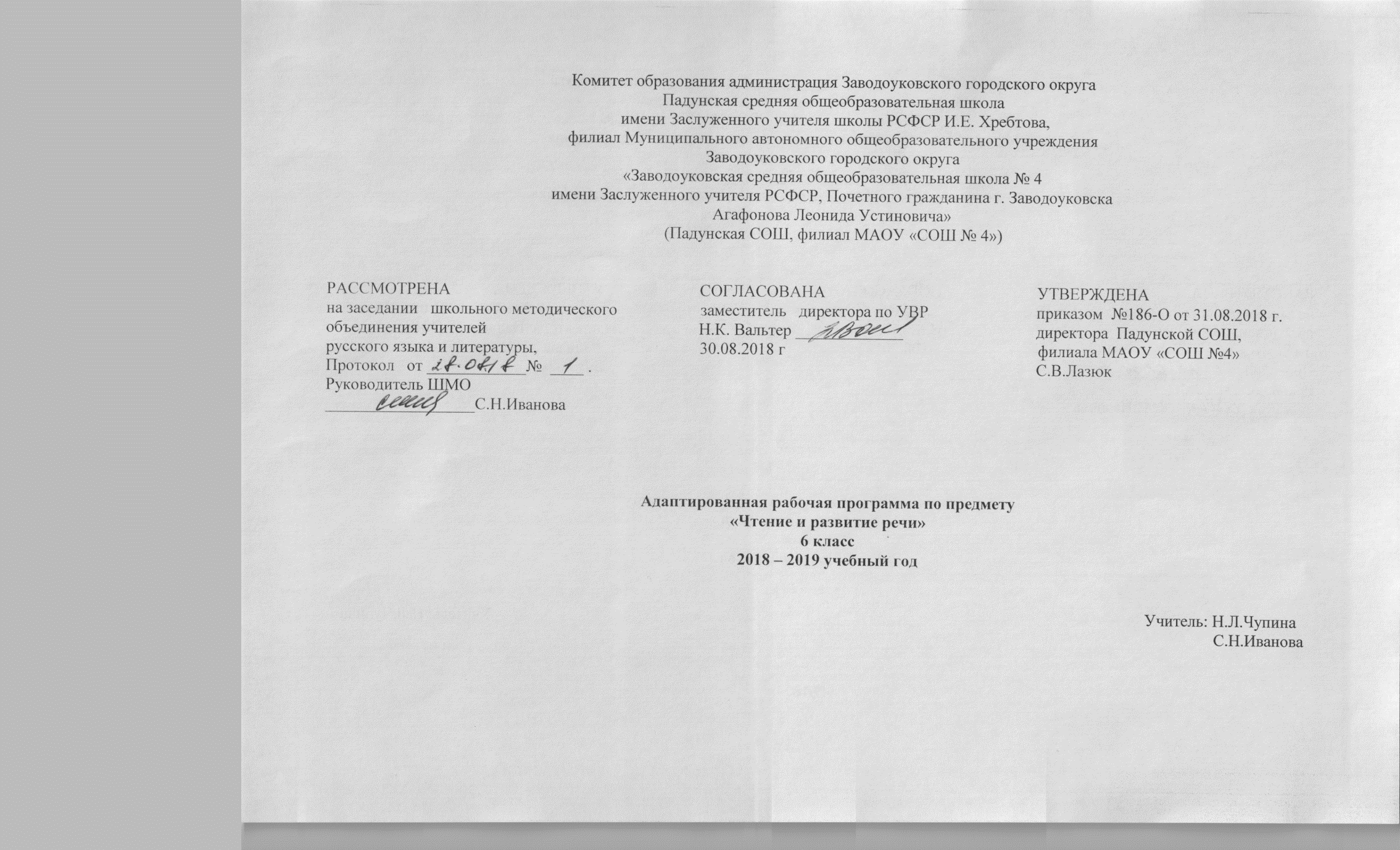 ОглавлениеРаздел I. Пояснительная  записка,  с общими целями адаптированной программы……………………………………………….. …………….. . .3Раздел II. Общая характеристика учебного предмета, курса ……………………………………………………………………………………….... .3Раздел III. Описание места учебного предмета, курса в учебном плане…………………………………………………………………………….. .5Раздел IV. Личностные, метапредметные и предметные результаты освоение учебного предмета………………………………………………...5Раздел V. Содержание учебного предмета………………………………………………………………………………………………………… .. ....7Раздел VI. Тематическое планирование с определением основных видов учебной деятельности ………………………………………………....8Раздел VII.  Описание материально-технического обеспечения образовательного процесса ………………………………………………… …..12Раздел VIII. Планируемые результаты изучения учебного предмета, курса ……………………………………………………………………... ...13Приложение. Календарно  - тематическое планирование 6 класс ……………………………………………………………………………………15Раздел I. Пояснительная  записка,  с общими целями адаптированной программы Рабочая программа по чтению и развитию речи составлена  для учащихся с  умственной отсталостью на основе Федерального государственного образовательного стандарта образования обучающихся с умственной отсталостью (интеллектуальными нарушениями), утверждённого приказом Министерства образования и науки РФ № 1599 от 19.12.2014 г., программы специальных (коррекционных) общеобразовательных учреждений VIII вида 5 – 9 классы в двух сборниках; под ред. Воронковой В.В: Сб.1. – М.: Гуманит. изд.центр ВЛАДОС, 2011г., образовательной программы школы, учебного плана Падунской СОШ, филиала МАОУ «СОШ № 4», на 2018-19 учебный год.Обучение ведется  учебнику  Чтение 6 класс: учеб. для спец. (коррек.) образоват. Учреждений VIII вида/ авт.-сост. И.М.Бгажникова, Е.С.Погостина. – 6-е изд. – М.: Просвещение, 2006. В процессе изучения чтения в 6 классе продолжается формирование у школьников техники чтения: правильности, беглости, выразительности на основе понимания читаемого материала. На уроках чтения, кроме совершенствования техники чтения и понимания содержания художественных произведений уделяется большое внимание развитию речи учащихся и их мышлению. Школьники учатся отвечать на поставленные вопросы; полно, правильно и последовательно передавать содержание прочитанного; кратко пересказывать основные события, изложенные в произведении; называть главных и второстепенных героев, давать им характеристику, адекватно оценивать их действия и поступки; устанавливать несложные причинно-следственные связи и отношения; делать выводы, обобщения, в том числе эмоционального плана. Это способствует решению проблемы нравственного воспитания учащихся, понимания ими соответствия описываемых событий жизненным ситуациям.Цель курса: совершенствовать технику чтения, обеспечивать языковое и речевое развитие школьников, направленное на их социально-личностное становление, профессиональное самоопределение в будущей жизни. В школе для детей с ограниченными возможностями здоровья  в старших классах осуществляются задачи, решаемые в младших классах, но на более сложном речевом и понятийном материале.Задачи:- образовательная: совершенствование навыков правильного, беглого и выразительного чтения доступных их пониманию произведений или отрывков из произведений русских и зарубежных классиков и современных писателей. - развивающая: развитие навыков понимания читаемого материала, развитие речи учащихся и мышления через обучение правильному и последовательному изложению своих мыслей в устной и письменной форме. - воспитательная: формирование нравственных качеств, направленных на социальную адаптацию, на гражданское, трудовое, эстетическое воспитание учащихся.Раздел II. Общая характеристика учебного предмета, курсаУчебная программа определяет содержание общего образовательного предмета «Чтение и развитие речи», последовательность изучения разделов по годам обучения, общую стратегию обучения, воспитания и развития учащихся средствами учебного предмета в соответствии с учебным планом. Программный материал школьного курса по чтению и развитию речи в 5-9 классах подобран с учѐтом психофизических и возрастных особенностей учащихся и расположен по степени нарастания сложности и объѐма изучаемых произведений. Программа содержит материал, помогающий учащимся достичь того уровня общеобразовательных знаний и умений, который необходим им для социальной адаптации. Обучение чтению имеет практическую направленность. На уроках литературного чтения у школьников 5-9 классов продолжается формирование техники чтения: правильности, беглости, выразительности на основе понимания читаемого материала вслух, «про себя» На уроках чтения уделяется большое внимание развитию речи учащихся и их мышлению. Школьники учатся отвечать полно, правильно и последовательно передавать содержание прочитанного, называть главных и второстепенных героев, давать им характеристику, адекватно оценивать их действия и поступки, устанавливать причинно – следственные связи, делать выводы, обобщения. Процесс обучения чтению проходит по коррекционно – развивающим принципам. Это динамичность восприятия, продуктивная обработка информации, развитие и коррекция психических процессов и функций, а так же мотивации к учению.В данной программе преобладают требования: назвать, показать, определить, описать, приводить примеры. В преподавание предмета целесообразно использовать такие формы и методы обучения как: словесный, наглядный, практический. Программа предусматривает различные формы и способы проверки и контроля знаний: открытые и закрытые тесты, задания на установление соответствия, ответы на вопросы. Программа предполагает систематическое чтение текстов художественных произведений на уроках, их осмысление, пересказ, различные виды работ по развитию устной и письменной речи: - составление планов; - краткие и подробные пересказы текста; - устные сочинения-характеристики героев; - развитие художественной фантазии у детей; - придумывание финала, опираясь на развитие событий. Программа включает в себя художественные произведения русской и зарубежной литературы, поднимающие вечные проблемы (добро и зло, жестокость и сострадание, великодушие, прекрасное в природе и человеческой жизни, роль и значение книги в жизни писателя и читателя пр.). Учителю важно предусмотреть весь процесс чтения (восприятие, понимание, осмысление, анализ, оценка прочитанного), направленный на развитие речи учащихся. Только в этом случае школьники могут стать полноценно развитой личностью, адаптированной к условиям реальной жизни. Обучение построено на принципах: принцип коррекционной направленности в обучении, принцип воспитывающей и развивающей направленности обучения, принцип научности и доступности обучения, принцип систематичности и последовательности в обучении, принцип наглядности в обучении, принцип индивидуального и дифференцированного подхода в обучении и т.д. Известно, что развитие техники чтения осуществляется поэтапно. От класса к классу предъявляются все более высокие требования к способу чтения: от чтения целым словом к чтению словосочетанием и коротким предложением. Меняются и формы организации чтения: наряду с коллективной работой над выразительностью чтения школьников обучают приемам, способствующим выделению фразового ударения, установлению семантических пауз, интонационной окрашенности чтения.Становятся более разнообразными формы работы с текстом, методы и приёмы обучения, применяются ТСО: фрагменты кино (презентация, DVD) мультфильмов, мультимедиа, музыкальные фрагменты.Навыки чтенияСовершенствование техники чтения, соблюдение при чтении норм русской орфоэпии. Выделение главной мысли произведения, составление характеристики героев с помощью учителя, иллюстрирование черт характера героев примерами из текста, обоснование своего отношения к действующим лицам. Составление плана в форме повествовательных , в том числе назывных предложений самостоятельно и с помощью учителя. Продолжение работы над средствами языковой выразительности. Различение оттенков значений слов в тексте. Пересказ содержания прочитанного с использованием слов и выражений, взятых из текста. Знание основных сведений о жизни писателей. Заучивание наизусть стихотворений, прозаического отрывка.Внеклассное чтениеСамостоятельное чтение книг, газет, журналов. Обсуждение прочитанного. Составление отзыва о книге. Чтение статей на одну тему из периодической печати для обсуждения, оценка обсуждаемых событий (с помощью учителя). Ведение дневника внеклассного чтения.Основные типы учебных занятий: урок изучения нового учебного материала; урок закрепления, применения и систематизации знаний; урок контроля знаний и умений.Основным типом урока является комбинированный. Виды и формы организации учебного процесса фронтальная; групповая; индивидуальная работа.    Основные виды деятельности на урокеАудирование (слушание) — это умение слушать и слышать, т. е. адекватно воспринимать на слух звучащую речь (высказывание собеседника, чтение различных текстов).Чтение понимается как осознанный самостоятельный процесс чтения доступных по объему и жанру произведений, осмысление цели чтения (зачем я буду читать) и выбор вида чтения (ознакомительное, выборочное и т. д.); выразительное чтение с использованием интонации, темпа, тона, пауз, ударений — логического и др., соответствующих смыслу текста.Говорение (культура речевого общения) на основе разных видов текстов определяет специфические умения участия в диалоге: отвечать и задавать вопросы по тексту; создавать монолог: отбирать и использовать изобразительно-выразительныесредства языка для создания собственного устного высказывания; воплощать свои жизненные впечатления в словесных образах, выстраивать композицию собственного высказывания, раскрывать в устном высказывании авторский замысел, передавая основную мысль текста. Каждый урок чтения и развития речи оснащается необходимыми наглядными пособиями, раздаточным материалом, техническими средствами обучения.  Коррекционная работа направлена на развитие познавательной деятельности, социальной адаптации, формирование УУД.           Основные направления коррекционной работы:- Развитие высших психических функций: восприятия, внимания, памяти, речи, мышления.- Корригировать познавательную деятельность учащихся и их представления об окружающем мире.– Коррекция уровня общего и речевого развития учащихся, развитие коммуникативных навыков.-Развитие артикуляционной моторики.-Коррекция нарушений эмоционально.Раздел III. Описание места учебного предмета, курса в учебном планеОбщий объем времени, отводимого на изучение предмета «Чтение и развитие речи» в 6  классе по адаптированной  программе  составляет 102 часов: по  3 часа в неделю. Раздел IV. Личностные, метапредметные и предметные результаты освоение учебного предметаВ процессе обучения происходит формирование УУД:Личностные результаты изучения литературного чтения:1) формирование основ российской гражданской идентичности, чувства гордости за свою Родину, российский народ и историю России;2) формирование целостного, социально ориентированного взгляда на мир в его органичном единстве и разнообразии природы, народов, культур;3) формирование уважительного отношения к иному мнению, истории и культуре других народов;4) развитие мотивов учебной деятельности и личностного смысла учения;5) развитие самостоятельности и личной ответственности за свои поступки, в том числе в информационной деятельности, на основе представлений о нравственных нормах, социальной справедливости и свободе;6) развитие эстетических потребностей, ценностей и чувств;7) развитие этических чувств, доброжелательности и эмоционально - нравственной отзывчивости, понимания и сопереживания чувствам других людей;8) развитие навыков сотрудничества со взрослыми и сверстниками в разных социальных ситуациях, умения не создавать конфликтов и находить выходы из спорных ситуаций;9) наличие мотивации к здоровому образу жизни, к творческому труду, работе на результат, бережному отношению к материальным и духовным ценностям.Метапредметные результаты изучения литературного чтения:Регулятивные УУД:Определять цель деятельности на уроке с помощью учителя и самостоятельно.Учиться обнаруживать и формулировать учебную проблему совместно с учителем.умение использовать чтение с целью поиска необходимой информации в различных источниках для решения учебных задач; Учиться планировать учебную деятельность на уроке.Высказывать свою версию, пытаться предлагать способ её проверки (на основе продуктивных заданий в учебнике).Использовать  при выполнения заданий различные средства: дополнительную литературу,  источники по чтению и развитию речи. С  помощью учителя  давать самооценку своей деятельности.способность определять цели предстоящей учебной деятельности (индивидуальной и коллективной), последовательность действий, оценивать достигнутые результаты и адекватно формулировать их в устной и письменной форме;Средством формирования этих действий служит технология оценивания образовательных достижений (учебных успехов).Познавательные УУД:Ориентироваться в учебнике: планировать свою работу по изучению незнакомого материала. Самостоятельно предполагать, какая  дополнительная информация будет нужна для изучения незнакомого материала,  отбирать необходимые  источники информации среди предложенных учителем словарей, справочников, электронных пособий.Сопоставлять  и отбирать информацию, полученную из  различных источников     (словари, энциклопедии, справочники, электронные диски, сеть Интернет).Добывать новые знания: извлекать информацию, представленную в разных формах: текст, таблица, схема, иллюстрация и др.Средством формирования этих действий служит учебный материал и задания учебника.Коммуникативные УУД:Донести свою позицию до других: оформлять свою мысль в устной и письменной речи (на уровне одного предложения или небольшого текста).Слушать и понимать речь других.Вступать в диалог на уроке и в жизни.адекватное понимание информации устного и письменного сообщения (коммуникативной установки, темы текста, основной мысли; основной и дополнительной информации);умение выбирать адекватные языковые средства для успешного решения коммуникативных задач (диалог, устные монологические высказывания, письменные тексты) с учетом особенностей разных видов речи и ситуаций общения;Предметные результаты1. читать осознанно, правильно, выразительно, целыми словами вслух; читать «про себя», выполняя задания учителя;2. отвечать на вопросы учителя;3. пересказывать текст по плану с помощью учителя, несложные по содержанию тексты - самостоятельно.Учащиеся должны знать: наизусть 6-8 стихотворений.Раздел V. Содержание учебного предмета«Картины природы осенью» (12ч.)В.Песков «Отечество».  М.Ножкин «Россия». М. Пришвин «Моя Родина». В. Бианки «Сентябрь». И. Бунин «Лес, точно терем расписной». Ю. Качаев «Грабитель». Б. Житков «Белый домик». А. Белорусец «Звонкие ключи». К. Паустовский «Заячьи лапы». И. Тургенев «Осенний день в берёзовой роще». «Мои друзья-животные» (10 ч.) 	Е. Носов «Хитрюга».  В. Бианки «Октябрь». С. Михалков «Будь человеком». Б. Заходер «Петя мечтает». По Д. Биссету «Слон и муравей». По Д. Биссету «Кузнечик Денди». Дж. Родари «Как один мальчик играл с палкой». Дж. Родари «Пуговкин домик».Рассказы о героическом прошлом нашей страны (11 часов)Былина «Илья Муромец и Соловей Разбойник». Ф. Глинка «Москва». В. Бианки «Ноябрь». По А. Алексееву «Без Нарвы не видать моря». По А. Алексееву «Рассказы о русском подвиге». Е. Холмогорова. «Великодушный русский воин». По Е. Носову «Как Незнайка сочинял стихи». Е. Пермяк «Тайна цены».  По переводу Д. Гальпериной «Здравствуйте».«Картины природы осенью» (8 ч.)В. Бианки «Декабрь». Е. Благинина «Новогодние загадки». А. Никитин «Встреча зимы». А. Дорохов «Тёплый снег». А. Пушкин «Вот север, тучи нагоняя…» Д. Хармс «Пушкин». В. Бианки «Январь». Х.-К. Андерсен «Ель». «Произведения русских и зарубежных писателей».  (16 часов)А. Чехов «Ванька». И. Никитин «Весело сияет» (отрывок). И. Суриков «Белый снег пушистый». М. Зощенко «Лёля и Минька». Ю. Рытхэу «Пурга». Ю. Дмитриев «Таинственный ночной гость». В. Бианки «Февраль». С. Я. Маршак «Двенадцать месяцев». По Х.-К. Андерсену «Снежная королева». «Рассказы о животных» (13 часов)В.Астафьев «Злодейка». По Е. Барониной «Рассказы про зверей». В. Драгунский «Кот в сапогах». Д. Хармс «Заяц и Ёж». И. Крылов «Зеркало и Обезьяна». По Р. Киплингу «Рикки – Тикки – Тави».«Картины весенней природы» 16 ч.С.Смирнов «Первые приметы». 2.С.Смирнов «Первые приметы» . В.Бианки «Март». В.Песков «Весна идет». М.Пришвин «Жаркий час». Г. Скребицкий «Весенняя песня». В.Жуковский «Жаворонок». А.Толстой «Детство Никиты». А.Твардовский «После мартовских метелей». А.Плещеев «И вот шатер свой голубой».   В.Бианки «Апрель». К.Паустовский «Стальное колечко».«Стихи и рассказы русских и зарубежных писателей»  17 часовВ. Набоков «Дождь пролетел…» В. Бианки «Май». М. Дудин «Наши песни спеты о войне». В. Медведев «Звездолёт «Брунька». По К. Паустовскому «Корзина с еловыми шишками». По А. де Сент – Экзюпери «Маленький принц». В. Астафьев «Зорькина песня» Н. Рыленков «Нынче ветер…»Раздел VI. Тематическое планирование с определением основных видов учебной деятельностиРаздел VII.  Описание материально-технического обеспечения образовательного процессаУчебник:Чтение. 6 класс. Учебник для специальных (коррекционных) образовательных учреждений VIII вида, – М.: Просвещение, 200 г. И.М. Бгажникова, Е.С.Погостина. Справочная литература: 1.  Н. М. Неусыпова «Толковый словарик русского языка». 2.  Пособие для учащихся начальных классов под редакцией Т. Т. Ромадаевой М. «Просвещение» 1989г. -М. 3. С, Лапатухин, Е. В. Скоролуповская Г. П.Снетова «Школьный толковый словарь русского языка» (пособие для учащихся) под редакцией Ф. П, Филина М. «Просвещение» 1981г. 4. Даль В.И. Пословицы русского народа. – М.: изд. Эксмо, изд-во ННН, 2005.-616с., ил.5. Универсальный словарь по русскому языку. – СПб,: ИГ «Весь», 2010.-1184 с. 6. Словарь пословиц, поговорок и крылатых выражений /Составитель И.В.Ефимова. – М.: Эксмо, 2013.- 272 с.: ил. - (Детский иллюстрированный словарь) 7. Серия «Я познаю мир». Литература. Н. В, Чудакова. М. «Астрель» 2003. 8. Г. В, Иванов, Л. С. Калюжная «Сто великих писателей» М. «Вече» 2006. 9. Комплекты книг для внеклассного чтения (библиотечный фонд школы). 10. Демонстрационные материалы: таблицы с описанием жизни и творчества писателей и поэтов (библиотечный фонд школы) 11. Демонстрационные материалы: таблицы с репродукциями русских художников (библиотечный фонд школы).Информационное обеспечение образовательного процесса: Федеральный портал "Российское образование" http://www.edu.ru Федеральный центр информационно-образовательных ресурсов http://fcior.edu.ru Учительский портал http://www.uchportal.ru Фестиваль педагогических идей "Открытый урок» http://festival.1september Портал «Мой университет»/ Факультет коррекционной педагогики http://moi-sat.ru Сеть творческих учителей http://www.it-n.ru/ Википедия http://ru.wikipedia. Портал официальных сайтов русских писателей http://ruspisateli.ru/ Портал о творчестве русских поэтов http://ruspoeti.ru/ Портал детской библиотеки им. А.П.Гайдара (творчество зарубежных детский писателей) http://peskarlib.ru/nerusskie_avtory.phpРаздел VIII. Планируемые результаты изучения учебного предмета, курсаМинимальный уровень.              Обучаемый научится:- Читать вслух и «про себя» осознанно, правильно, бегло, выразительно.- Отвечать на вопросы по прочитанному с помощью учителя.- Высказывать свое отношение к поступку героя, событию, давать характеристику герою с помощью учителя, по плану, по опоре.- Пересказывать содержание прочитанного по плану, по опоре.- Говорить на темы, близкие интересам учащихся, по предложенному плану, опоре.- Читать книги, предложенные учителем.Базовый уровень.Выпускник получит возможность научиться:- Самостоятельно читать вслух и «про себя» осознанно, правильно, бегло, выразительно.- Отвечать на вопросы по прочитанному самостоятельно.- Высказывать свое отношение к поступку героя, давать характеристику герою самостоятельно.- Самостоятельно пересказывать содержание прочитанного.- Самостоятельно говорить на темы, близкие интересам учащихся.- Самостоятельно находить нужные книги в библиотеке Подбирать материал для чтения в сети Интернет.Использовать приобретенные знания и умения в практической деятельности и повседневной жизни для: -самостоятельного чтения книг; -высказывания оценочных суждений о прочитанном произведении (герое, событии); -самостоятельного выбора книги по интересу; -работы с разными источниками информации (словарями, справочниками).Приложение. Календарно  - тематическое планирование 6 класс№ п/пТема раздела, тема урокаКоличество часовОсновные виды учебной деятельности«Картины природы осенью» 121В.Песков «Отечество» М.Ножкин «Россия».1Сравнение описания времени года у разных писателей и поэтов. Работа с народными приметами. Написание сочинения – миниатюры. Словесное рисование. Заучивание наизусть. Выбор слов и выражений, характеризующих героев, картины природы. Нахождение в тексте непонятных слов и выражений. Выразительное чтение. Озаглавливание частей текста. Описание различных природных явлений. Пересказ по плану, используя обороты речи из текста. Передача содержания иллюстраций к произведениям по вопросам учителя. Высказывание отношения к поступкам действующих лиц. Выбор слов и выражений, характеризующих героев. Характеристика поступков героев. Составление рассказов о своих наблюдениях в природе. Ответы на вопросы. Рассказ об изменениях в природе. Сравнительная характеристика зимнего и весеннего неба. Беседы по картинам. Рассказ о явлениях природы. Описание природных явлений. Работа с подстрочным словарѐм. Выбор слов, передающих настроение. Работа с пословицами, поговорками, загадками2М.Пришвин «Моя Родина».1Сравнение описания времени года у разных писателей и поэтов. Работа с народными приметами. Написание сочинения – миниатюры. Словесное рисование. Заучивание наизусть. Выбор слов и выражений, характеризующих героев, картины природы. Нахождение в тексте непонятных слов и выражений. Выразительное чтение. Озаглавливание частей текста. Описание различных природных явлений. Пересказ по плану, используя обороты речи из текста. Передача содержания иллюстраций к произведениям по вопросам учителя. Высказывание отношения к поступкам действующих лиц. Выбор слов и выражений, характеризующих героев. Характеристика поступков героев. Составление рассказов о своих наблюдениях в природе. Ответы на вопросы. Рассказ об изменениях в природе. Сравнительная характеристика зимнего и весеннего неба. Беседы по картинам. Рассказ о явлениях природы. Описание природных явлений. Работа с подстрочным словарѐм. Выбор слов, передающих настроение. Работа с пословицами, поговорками, загадками3В Бианки «Сентябрь».1Сравнение описания времени года у разных писателей и поэтов. Работа с народными приметами. Написание сочинения – миниатюры. Словесное рисование. Заучивание наизусть. Выбор слов и выражений, характеризующих героев, картины природы. Нахождение в тексте непонятных слов и выражений. Выразительное чтение. Озаглавливание частей текста. Описание различных природных явлений. Пересказ по плану, используя обороты речи из текста. Передача содержания иллюстраций к произведениям по вопросам учителя. Высказывание отношения к поступкам действующих лиц. Выбор слов и выражений, характеризующих героев. Характеристика поступков героев. Составление рассказов о своих наблюдениях в природе. Ответы на вопросы. Рассказ об изменениях в природе. Сравнительная характеристика зимнего и весеннего неба. Беседы по картинам. Рассказ о явлениях природы. Описание природных явлений. Работа с подстрочным словарѐм. Выбор слов, передающих настроение. Работа с пословицами, поговорками, загадками4И Бунин «Лес, точно терем».1Сравнение описания времени года у разных писателей и поэтов. Работа с народными приметами. Написание сочинения – миниатюры. Словесное рисование. Заучивание наизусть. Выбор слов и выражений, характеризующих героев, картины природы. Нахождение в тексте непонятных слов и выражений. Выразительное чтение. Озаглавливание частей текста. Описание различных природных явлений. Пересказ по плану, используя обороты речи из текста. Передача содержания иллюстраций к произведениям по вопросам учителя. Высказывание отношения к поступкам действующих лиц. Выбор слов и выражений, характеризующих героев. Характеристика поступков героев. Составление рассказов о своих наблюдениях в природе. Ответы на вопросы. Рассказ об изменениях в природе. Сравнительная характеристика зимнего и весеннего неба. Беседы по картинам. Рассказ о явлениях природы. Описание природных явлений. Работа с подстрочным словарѐм. Выбор слов, передающих настроение. Работа с пословицами, поговорками, загадками5Ю. Качаев «Грабитель».1Сравнение описания времени года у разных писателей и поэтов. Работа с народными приметами. Написание сочинения – миниатюры. Словесное рисование. Заучивание наизусть. Выбор слов и выражений, характеризующих героев, картины природы. Нахождение в тексте непонятных слов и выражений. Выразительное чтение. Озаглавливание частей текста. Описание различных природных явлений. Пересказ по плану, используя обороты речи из текста. Передача содержания иллюстраций к произведениям по вопросам учителя. Высказывание отношения к поступкам действующих лиц. Выбор слов и выражений, характеризующих героев. Характеристика поступков героев. Составление рассказов о своих наблюдениях в природе. Ответы на вопросы. Рассказ об изменениях в природе. Сравнительная характеристика зимнего и весеннего неба. Беседы по картинам. Рассказ о явлениях природы. Описание природных явлений. Работа с подстрочным словарѐм. Выбор слов, передающих настроение. Работа с пословицами, поговорками, загадками6Б.Житков «Белый домик»1Сравнение описания времени года у разных писателей и поэтов. Работа с народными приметами. Написание сочинения – миниатюры. Словесное рисование. Заучивание наизусть. Выбор слов и выражений, характеризующих героев, картины природы. Нахождение в тексте непонятных слов и выражений. Выразительное чтение. Озаглавливание частей текста. Описание различных природных явлений. Пересказ по плану, используя обороты речи из текста. Передача содержания иллюстраций к произведениям по вопросам учителя. Высказывание отношения к поступкам действующих лиц. Выбор слов и выражений, характеризующих героев. Характеристика поступков героев. Составление рассказов о своих наблюдениях в природе. Ответы на вопросы. Рассказ об изменениях в природе. Сравнительная характеристика зимнего и весеннего неба. Беседы по картинам. Рассказ о явлениях природы. Описание природных явлений. Работа с подстрочным словарѐм. Выбор слов, передающих настроение. Работа с пословицами, поговорками, загадками7А. Белорусец «Звонкие ключи».1Сравнение описания времени года у разных писателей и поэтов. Работа с народными приметами. Написание сочинения – миниатюры. Словесное рисование. Заучивание наизусть. Выбор слов и выражений, характеризующих героев, картины природы. Нахождение в тексте непонятных слов и выражений. Выразительное чтение. Озаглавливание частей текста. Описание различных природных явлений. Пересказ по плану, используя обороты речи из текста. Передача содержания иллюстраций к произведениям по вопросам учителя. Высказывание отношения к поступкам действующих лиц. Выбор слов и выражений, характеризующих героев. Характеристика поступков героев. Составление рассказов о своих наблюдениях в природе. Ответы на вопросы. Рассказ об изменениях в природе. Сравнительная характеристика зимнего и весеннего неба. Беседы по картинам. Рассказ о явлениях природы. Описание природных явлений. Работа с подстрочным словарѐм. Выбор слов, передающих настроение. Работа с пословицами, поговорками, загадками8А.Белорусец «Звонкие ключи».1Сравнение описания времени года у разных писателей и поэтов. Работа с народными приметами. Написание сочинения – миниатюры. Словесное рисование. Заучивание наизусть. Выбор слов и выражений, характеризующих героев, картины природы. Нахождение в тексте непонятных слов и выражений. Выразительное чтение. Озаглавливание частей текста. Описание различных природных явлений. Пересказ по плану, используя обороты речи из текста. Передача содержания иллюстраций к произведениям по вопросам учителя. Высказывание отношения к поступкам действующих лиц. Выбор слов и выражений, характеризующих героев. Характеристика поступков героев. Составление рассказов о своих наблюдениях в природе. Ответы на вопросы. Рассказ об изменениях в природе. Сравнительная характеристика зимнего и весеннего неба. Беседы по картинам. Рассказ о явлениях природы. Описание природных явлений. Работа с подстрочным словарѐм. Выбор слов, передающих настроение. Работа с пословицами, поговорками, загадками9К.Паустовский «Заячьи лапы».1Сравнение описания времени года у разных писателей и поэтов. Работа с народными приметами. Написание сочинения – миниатюры. Словесное рисование. Заучивание наизусть. Выбор слов и выражений, характеризующих героев, картины природы. Нахождение в тексте непонятных слов и выражений. Выразительное чтение. Озаглавливание частей текста. Описание различных природных явлений. Пересказ по плану, используя обороты речи из текста. Передача содержания иллюстраций к произведениям по вопросам учителя. Высказывание отношения к поступкам действующих лиц. Выбор слов и выражений, характеризующих героев. Характеристика поступков героев. Составление рассказов о своих наблюдениях в природе. Ответы на вопросы. Рассказ об изменениях в природе. Сравнительная характеристика зимнего и весеннего неба. Беседы по картинам. Рассказ о явлениях природы. Описание природных явлений. Работа с подстрочным словарѐм. Выбор слов, передающих настроение. Работа с пословицами, поговорками, загадками10К.Паустовский «Заячьи лапы».1Сравнение описания времени года у разных писателей и поэтов. Работа с народными приметами. Написание сочинения – миниатюры. Словесное рисование. Заучивание наизусть. Выбор слов и выражений, характеризующих героев, картины природы. Нахождение в тексте непонятных слов и выражений. Выразительное чтение. Озаглавливание частей текста. Описание различных природных явлений. Пересказ по плану, используя обороты речи из текста. Передача содержания иллюстраций к произведениям по вопросам учителя. Высказывание отношения к поступкам действующих лиц. Выбор слов и выражений, характеризующих героев. Характеристика поступков героев. Составление рассказов о своих наблюдениях в природе. Ответы на вопросы. Рассказ об изменениях в природе. Сравнительная характеристика зимнего и весеннего неба. Беседы по картинам. Рассказ о явлениях природы. Описание природных явлений. Работа с подстрочным словарѐм. Выбор слов, передающих настроение. Работа с пословицами, поговорками, загадками11И.Тургенев «Осенний день в березовой роще»1Сравнение описания времени года у разных писателей и поэтов. Работа с народными приметами. Написание сочинения – миниатюры. Словесное рисование. Заучивание наизусть. Выбор слов и выражений, характеризующих героев, картины природы. Нахождение в тексте непонятных слов и выражений. Выразительное чтение. Озаглавливание частей текста. Описание различных природных явлений. Пересказ по плану, используя обороты речи из текста. Передача содержания иллюстраций к произведениям по вопросам учителя. Высказывание отношения к поступкам действующих лиц. Выбор слов и выражений, характеризующих героев. Характеристика поступков героев. Составление рассказов о своих наблюдениях в природе. Ответы на вопросы. Рассказ об изменениях в природе. Сравнительная характеристика зимнего и весеннего неба. Беседы по картинам. Рассказ о явлениях природы. Описание природных явлений. Работа с подстрочным словарѐм. Выбор слов, передающих настроение. Работа с пословицами, поговорками, загадками12 Внеклассное чтение.1Сравнение описания времени года у разных писателей и поэтов. Работа с народными приметами. Написание сочинения – миниатюры. Словесное рисование. Заучивание наизусть. Выбор слов и выражений, характеризующих героев, картины природы. Нахождение в тексте непонятных слов и выражений. Выразительное чтение. Озаглавливание частей текста. Описание различных природных явлений. Пересказ по плану, используя обороты речи из текста. Передача содержания иллюстраций к произведениям по вопросам учителя. Высказывание отношения к поступкам действующих лиц. Выбор слов и выражений, характеризующих героев. Характеристика поступков героев. Составление рассказов о своих наблюдениях в природе. Ответы на вопросы. Рассказ об изменениях в природе. Сравнительная характеристика зимнего и весеннего неба. Беседы по картинам. Рассказ о явлениях природы. Описание природных явлений. Работа с подстрочным словарѐм. Выбор слов, передающих настроение. Работа с пословицами, поговорками, загадками«Мои друзья-животные» 1013Е.Носов «Хитрюга».1Деление текста на части. Озаглавливание частей. Составление плана. Пересказ по плану. Выбор слов и выражений, характеризующих героев. Оценка поведения героя. Ответы на вопросы. Словесное рисование. Сравнение описание внешнего вида. Рассказ о домашних животных. Передача содержания иллюстрации, к рассказу по вопросам. Выделение главной мысли текста. Работа над описанием природы. Составление рассказа о своѐм отношении к животным о помощи им. Отгадывание загадок. Выбор слов и выражений, характеризующих героев. Работа с подстрочным словарѐм. Составление вопросов к тексту. Составление кратких ответов по содержанию. Словесное рисование. Сравнение поступков героев. Работа с пословицами и поговорками о дружбе. 14 Е.Носов «Хитрюга».1Деление текста на части. Озаглавливание частей. Составление плана. Пересказ по плану. Выбор слов и выражений, характеризующих героев. Оценка поведения героя. Ответы на вопросы. Словесное рисование. Сравнение описание внешнего вида. Рассказ о домашних животных. Передача содержания иллюстрации, к рассказу по вопросам. Выделение главной мысли текста. Работа над описанием природы. Составление рассказа о своѐм отношении к животным о помощи им. Отгадывание загадок. Выбор слов и выражений, характеризующих героев. Работа с подстрочным словарѐм. Составление вопросов к тексту. Составление кратких ответов по содержанию. Словесное рисование. Сравнение поступков героев. Работа с пословицами и поговорками о дружбе. 15В.Бианки «Октябрь».1Деление текста на части. Озаглавливание частей. Составление плана. Пересказ по плану. Выбор слов и выражений, характеризующих героев. Оценка поведения героя. Ответы на вопросы. Словесное рисование. Сравнение описание внешнего вида. Рассказ о домашних животных. Передача содержания иллюстрации, к рассказу по вопросам. Выделение главной мысли текста. Работа над описанием природы. Составление рассказа о своѐм отношении к животным о помощи им. Отгадывание загадок. Выбор слов и выражений, характеризующих героев. Работа с подстрочным словарѐм. Составление вопросов к тексту. Составление кратких ответов по содержанию. Словесное рисование. Сравнение поступков героев. Работа с пословицами и поговорками о дружбе. 16С.Михалков «Будь человеком».1Деление текста на части. Озаглавливание частей. Составление плана. Пересказ по плану. Выбор слов и выражений, характеризующих героев. Оценка поведения героя. Ответы на вопросы. Словесное рисование. Сравнение описание внешнего вида. Рассказ о домашних животных. Передача содержания иллюстрации, к рассказу по вопросам. Выделение главной мысли текста. Работа над описанием природы. Составление рассказа о своѐм отношении к животным о помощи им. Отгадывание загадок. Выбор слов и выражений, характеризующих героев. Работа с подстрочным словарѐм. Составление вопросов к тексту. Составление кратких ответов по содержанию. Словесное рисование. Сравнение поступков героев. Работа с пословицами и поговорками о дружбе. 17Б. Заходер «Петя мечтает».1Деление текста на части. Озаглавливание частей. Составление плана. Пересказ по плану. Выбор слов и выражений, характеризующих героев. Оценка поведения героя. Ответы на вопросы. Словесное рисование. Сравнение описание внешнего вида. Рассказ о домашних животных. Передача содержания иллюстрации, к рассказу по вопросам. Выделение главной мысли текста. Работа над описанием природы. Составление рассказа о своѐм отношении к животным о помощи им. Отгадывание загадок. Выбор слов и выражений, характеризующих героев. Работа с подстрочным словарѐм. Составление вопросов к тексту. Составление кратких ответов по содержанию. Словесное рисование. Сравнение поступков героев. Работа с пословицами и поговорками о дружбе. 18Д. Биссет «Слон и Муравей». 1Деление текста на части. Озаглавливание частей. Составление плана. Пересказ по плану. Выбор слов и выражений, характеризующих героев. Оценка поведения героя. Ответы на вопросы. Словесное рисование. Сравнение описание внешнего вида. Рассказ о домашних животных. Передача содержания иллюстрации, к рассказу по вопросам. Выделение главной мысли текста. Работа над описанием природы. Составление рассказа о своѐм отношении к животным о помощи им. Отгадывание загадок. Выбор слов и выражений, характеризующих героев. Работа с подстрочным словарѐм. Составление вопросов к тексту. Составление кратких ответов по содержанию. Словесное рисование. Сравнение поступков героев. Работа с пословицами и поговорками о дружбе. 19Д. Биссет «Кузнечик Денди».1Деление текста на части. Озаглавливание частей. Составление плана. Пересказ по плану. Выбор слов и выражений, характеризующих героев. Оценка поведения героя. Ответы на вопросы. Словесное рисование. Сравнение описание внешнего вида. Рассказ о домашних животных. Передача содержания иллюстрации, к рассказу по вопросам. Выделение главной мысли текста. Работа над описанием природы. Составление рассказа о своѐм отношении к животным о помощи им. Отгадывание загадок. Выбор слов и выражений, характеризующих героев. Работа с подстрочным словарѐм. Составление вопросов к тексту. Составление кратких ответов по содержанию. Словесное рисование. Сравнение поступков героев. Работа с пословицами и поговорками о дружбе. 20Дж. Родари «Как один мальчик играл с палкой».1Деление текста на части. Озаглавливание частей. Составление плана. Пересказ по плану. Выбор слов и выражений, характеризующих героев. Оценка поведения героя. Ответы на вопросы. Словесное рисование. Сравнение описание внешнего вида. Рассказ о домашних животных. Передача содержания иллюстрации, к рассказу по вопросам. Выделение главной мысли текста. Работа над описанием природы. Составление рассказа о своѐм отношении к животным о помощи им. Отгадывание загадок. Выбор слов и выражений, характеризующих героев. Работа с подстрочным словарѐм. Составление вопросов к тексту. Составление кратких ответов по содержанию. Словесное рисование. Сравнение поступков героев. Работа с пословицами и поговорками о дружбе. 21Дж. Родари «Пуговкин домик».1Деление текста на части. Озаглавливание частей. Составление плана. Пересказ по плану. Выбор слов и выражений, характеризующих героев. Оценка поведения героя. Ответы на вопросы. Словесное рисование. Сравнение описание внешнего вида. Рассказ о домашних животных. Передача содержания иллюстрации, к рассказу по вопросам. Выделение главной мысли текста. Работа над описанием природы. Составление рассказа о своѐм отношении к животным о помощи им. Отгадывание загадок. Выбор слов и выражений, характеризующих героев. Работа с подстрочным словарѐм. Составление вопросов к тексту. Составление кратких ответов по содержанию. Словесное рисование. Сравнение поступков героев. Работа с пословицами и поговорками о дружбе. 22Дж. Родари «Пуговкин домик».1Деление текста на части. Озаглавливание частей. Составление плана. Пересказ по плану. Выбор слов и выражений, характеризующих героев. Оценка поведения героя. Ответы на вопросы. Словесное рисование. Сравнение описание внешнего вида. Рассказ о домашних животных. Передача содержания иллюстрации, к рассказу по вопросам. Выделение главной мысли текста. Работа над описанием природы. Составление рассказа о своѐм отношении к животным о помощи им. Отгадывание загадок. Выбор слов и выражений, характеризующих героев. Работа с подстрочным словарѐм. Составление вопросов к тексту. Составление кратких ответов по содержанию. Словесное рисование. Сравнение поступков героев. Работа с пословицами и поговорками о дружбе. Рассказы о героическом прошлом нашей страны 1123Былина «Илья Муромец и Соловей-разбойник».1Работа с подстрочным словарѐм. Ответы на вопросы. Соотнесение текста с иллюстрациями. Выборочное чтение. Деление текста на части и озаглавливание. Словесное рисование. Пересказ близко к тексту. Составление плана. Краткий пересказ по готовому плану. Выразительное чтение. Краткая характеристика героев. Сравнение характеров героев. Соотнесение слов из песни – гимна о Москве с рассказом «Снега, поднимитесь метелью».24Ф.Глинка «Москва». В.Бианки «Ноябрь».1Работа с подстрочным словарѐм. Ответы на вопросы. Соотнесение текста с иллюстрациями. Выборочное чтение. Деление текста на части и озаглавливание. Словесное рисование. Пересказ близко к тексту. Составление плана. Краткий пересказ по готовому плану. Выразительное чтение. Краткая характеристика героев. Сравнение характеров героев. Соотнесение слов из песни – гимна о Москве с рассказом «Снега, поднимитесь метелью».25С.Алексеев «Без Нарвы не видать моря».1Работа с подстрочным словарѐм. Ответы на вопросы. Соотнесение текста с иллюстрациями. Выборочное чтение. Деление текста на части и озаглавливание. Словесное рисование. Пересказ близко к тексту. Составление плана. Краткий пересказ по готовому плану. Выразительное чтение. Краткая характеристика героев. Сравнение характеров героев. Соотнесение слов из песни – гимна о Москве с рассказом «Снега, поднимитесь метелью».26Внеклассное чтение. Чтение былин о русских богатырях.1Работа с подстрочным словарѐм. Ответы на вопросы. Соотнесение текста с иллюстрациями. Выборочное чтение. Деление текста на части и озаглавливание. Словесное рисование. Пересказ близко к тексту. Составление плана. Краткий пересказ по готовому плану. Выразительное чтение. Краткая характеристика героев. Сравнение характеров героев. Соотнесение слов из песни – гимна о Москве с рассказом «Снега, поднимитесь метелью».27С.Алексеев «На берегу Невы».1Работа с подстрочным словарѐм. Ответы на вопросы. Соотнесение текста с иллюстрациями. Выборочное чтение. Деление текста на части и озаглавливание. Словесное рисование. Пересказ близко к тексту. Составление плана. Краткий пересказ по готовому плану. Выразительное чтение. Краткая характеристика героев. Сравнение характеров героев. Соотнесение слов из песни – гимна о Москве с рассказом «Снега, поднимитесь метелью».28С.Алексеев «Медаль», «Гришенька».1Работа с подстрочным словарѐм. Ответы на вопросы. Соотнесение текста с иллюстрациями. Выборочное чтение. Деление текста на части и озаглавливание. Словесное рисование. Пересказ близко к тексту. Составление плана. Краткий пересказ по готовому плану. Выразительное чтение. Краткая характеристика героев. Сравнение характеров героев. Соотнесение слов из песни – гимна о Москве с рассказом «Снега, поднимитесь метелью».29Е.Холмогорова «Серебряный лебедь».  «Боевое крещение»1Работа с подстрочным словарѐм. Ответы на вопросы. Соотнесение текста с иллюстрациями. Выборочное чтение. Деление текста на части и озаглавливание. Словесное рисование. Пересказ близко к тексту. Составление плана. Краткий пересказ по готовому плану. Выразительное чтение. Краткая характеристика героев. Сравнение характеров героев. Соотнесение слов из песни – гимна о Москве с рассказом «Снега, поднимитесь метелью».30Е.Холмогорова «День рождения Наполеона», «В дни спокойные».1Работа с подстрочным словарѐм. Ответы на вопросы. Соотнесение текста с иллюстрациями. Выборочное чтение. Деление текста на части и озаглавливание. Словесное рисование. Пересказ близко к тексту. Составление плана. Краткий пересказ по готовому плану. Выразительное чтение. Краткая характеристика героев. Сравнение характеров героев. Соотнесение слов из песни – гимна о Москве с рассказом «Снега, поднимитесь метелью».31Н.Носов «Как Незнайка сочинял стихи».1Работа с подстрочным словарѐм. Ответы на вопросы. Соотнесение текста с иллюстрациями. Выборочное чтение. Деление текста на части и озаглавливание. Словесное рисование. Пересказ близко к тексту. Составление плана. Краткий пересказ по готовому плану. Выразительное чтение. Краткая характеристика героев. Сравнение характеров героев. Соотнесение слов из песни – гимна о Москве с рассказом «Снега, поднимитесь метелью».3210. Е.Пермяк «Тайна цены».1Работа с подстрочным словарѐм. Ответы на вопросы. Соотнесение текста с иллюстрациями. Выборочное чтение. Деление текста на части и озаглавливание. Словесное рисование. Пересказ близко к тексту. Составление плана. Краткий пересказ по готовому плану. Выразительное чтение. Краткая характеристика героев. Сравнение характеров героев. Соотнесение слов из песни – гимна о Москве с рассказом «Снега, поднимитесь метелью».33Д.Гальперина «Здравствуйте».1Работа с подстрочным словарѐм. Ответы на вопросы. Соотнесение текста с иллюстрациями. Выборочное чтение. Деление текста на части и озаглавливание. Словесное рисование. Пересказ близко к тексту. Составление плана. Краткий пересказ по готовому плану. Выразительное чтение. Краткая характеристика героев. Сравнение характеров героев. Соотнесение слов из песни – гимна о Москве с рассказом «Снега, поднимитесь метелью».«Картины природы осенью» 834.В.Бианки «Декабрь»,  А. Никитин «Встреча зимы».1Сравнение описания времени года у разных писателей и поэтов. Работа с народными приметами. Написание сочинения – миниатюры. Словесное рисование. Заучивание наизусть. Выбор слов и выражений, характеризующих героев, картины природы. Нахождение в тексте непонятных слов и выражений. Выразительное чтение. Озаглавливание частей текста. Описание различных природных явлений. Пересказ по плану, используя обороты речи из текста. Передача содержания иллюстраций к произведениям по вопросам учителя. Высказывание отношения к поступкам действующих лиц. Выбор слов и выражений, характеризующих героев. Характеристика поступков героев. Составление рассказов о своих наблюдениях в природе. Ответы на вопросы. Рассказ об изменениях в природе. Сравнительная характеристика зимнего и весеннего неба. Беседы по картинам. Рассказ о явлениях природы. Описание природных явлений. Работа с подстрочным словарѐм. Выбор слов, передающих настроение. Работа с пословицами, поговорками, загадками35А.Дорохов «Теплый снег».Е.Благинина «Новогодние загадки».1Сравнение описания времени года у разных писателей и поэтов. Работа с народными приметами. Написание сочинения – миниатюры. Словесное рисование. Заучивание наизусть. Выбор слов и выражений, характеризующих героев, картины природы. Нахождение в тексте непонятных слов и выражений. Выразительное чтение. Озаглавливание частей текста. Описание различных природных явлений. Пересказ по плану, используя обороты речи из текста. Передача содержания иллюстраций к произведениям по вопросам учителя. Высказывание отношения к поступкам действующих лиц. Выбор слов и выражений, характеризующих героев. Характеристика поступков героев. Составление рассказов о своих наблюдениях в природе. Ответы на вопросы. Рассказ об изменениях в природе. Сравнительная характеристика зимнего и весеннего неба. Беседы по картинам. Рассказ о явлениях природы. Описание природных явлений. Работа с подстрочным словарѐм. Выбор слов, передающих настроение. Работа с пословицами, поговорками, загадками36Внеклассное чтение.1Сравнение описания времени года у разных писателей и поэтов. Работа с народными приметами. Написание сочинения – миниатюры. Словесное рисование. Заучивание наизусть. Выбор слов и выражений, характеризующих героев, картины природы. Нахождение в тексте непонятных слов и выражений. Выразительное чтение. Озаглавливание частей текста. Описание различных природных явлений. Пересказ по плану, используя обороты речи из текста. Передача содержания иллюстраций к произведениям по вопросам учителя. Высказывание отношения к поступкам действующих лиц. Выбор слов и выражений, характеризующих героев. Характеристика поступков героев. Составление рассказов о своих наблюдениях в природе. Ответы на вопросы. Рассказ об изменениях в природе. Сравнительная характеристика зимнего и весеннего неба. Беседы по картинам. Рассказ о явлениях природы. Описание природных явлений. Работа с подстрочным словарѐм. Выбор слов, передающих настроение. Работа с пословицами, поговорками, загадками37А.Пушкин «Вот север тучи нагоняя»1Сравнение описания времени года у разных писателей и поэтов. Работа с народными приметами. Написание сочинения – миниатюры. Словесное рисование. Заучивание наизусть. Выбор слов и выражений, характеризующих героев, картины природы. Нахождение в тексте непонятных слов и выражений. Выразительное чтение. Озаглавливание частей текста. Описание различных природных явлений. Пересказ по плану, используя обороты речи из текста. Передача содержания иллюстраций к произведениям по вопросам учителя. Высказывание отношения к поступкам действующих лиц. Выбор слов и выражений, характеризующих героев. Характеристика поступков героев. Составление рассказов о своих наблюдениях в природе. Ответы на вопросы. Рассказ об изменениях в природе. Сравнительная характеристика зимнего и весеннего неба. Беседы по картинам. Рассказ о явлениях природы. Описание природных явлений. Работа с подстрочным словарѐм. Выбор слов, передающих настроение. Работа с пословицами, поговорками, загадками38Д.Хармс «Пушкин»1Сравнение описания времени года у разных писателей и поэтов. Работа с народными приметами. Написание сочинения – миниатюры. Словесное рисование. Заучивание наизусть. Выбор слов и выражений, характеризующих героев, картины природы. Нахождение в тексте непонятных слов и выражений. Выразительное чтение. Озаглавливание частей текста. Описание различных природных явлений. Пересказ по плану, используя обороты речи из текста. Передача содержания иллюстраций к произведениям по вопросам учителя. Высказывание отношения к поступкам действующих лиц. Выбор слов и выражений, характеризующих героев. Характеристика поступков героев. Составление рассказов о своих наблюдениях в природе. Ответы на вопросы. Рассказ об изменениях в природе. Сравнительная характеристика зимнего и весеннего неба. Беседы по картинам. Рассказ о явлениях природы. Описание природных явлений. Работа с подстрочным словарѐм. Выбор слов, передающих настроение. Работа с пословицами, поговорками, загадками39В.Бианки «Январь».1Сравнение описания времени года у разных писателей и поэтов. Работа с народными приметами. Написание сочинения – миниатюры. Словесное рисование. Заучивание наизусть. Выбор слов и выражений, характеризующих героев, картины природы. Нахождение в тексте непонятных слов и выражений. Выразительное чтение. Озаглавливание частей текста. Описание различных природных явлений. Пересказ по плану, используя обороты речи из текста. Передача содержания иллюстраций к произведениям по вопросам учителя. Высказывание отношения к поступкам действующих лиц. Выбор слов и выражений, характеризующих героев. Характеристика поступков героев. Составление рассказов о своих наблюдениях в природе. Ответы на вопросы. Рассказ об изменениях в природе. Сравнительная характеристика зимнего и весеннего неба. Беседы по картинам. Рассказ о явлениях природы. Описание природных явлений. Работа с подстрочным словарѐм. Выбор слов, передающих настроение. Работа с пословицами, поговорками, загадками40Х.Андерсен «Ель».1Сравнение описания времени года у разных писателей и поэтов. Работа с народными приметами. Написание сочинения – миниатюры. Словесное рисование. Заучивание наизусть. Выбор слов и выражений, характеризующих героев, картины природы. Нахождение в тексте непонятных слов и выражений. Выразительное чтение. Озаглавливание частей текста. Описание различных природных явлений. Пересказ по плану, используя обороты речи из текста. Передача содержания иллюстраций к произведениям по вопросам учителя. Высказывание отношения к поступкам действующих лиц. Выбор слов и выражений, характеризующих героев. Характеристика поступков героев. Составление рассказов о своих наблюдениях в природе. Ответы на вопросы. Рассказ об изменениях в природе. Сравнительная характеристика зимнего и весеннего неба. Беседы по картинам. Рассказ о явлениях природы. Описание природных явлений. Работа с подстрочным словарѐм. Выбор слов, передающих настроение. Работа с пословицами, поговорками, загадками41Х.Андерсен «Ель».1Сравнение описания времени года у разных писателей и поэтов. Работа с народными приметами. Написание сочинения – миниатюры. Словесное рисование. Заучивание наизусть. Выбор слов и выражений, характеризующих героев, картины природы. Нахождение в тексте непонятных слов и выражений. Выразительное чтение. Озаглавливание частей текста. Описание различных природных явлений. Пересказ по плану, используя обороты речи из текста. Передача содержания иллюстраций к произведениям по вопросам учителя. Высказывание отношения к поступкам действующих лиц. Выбор слов и выражений, характеризующих героев. Характеристика поступков героев. Составление рассказов о своих наблюдениях в природе. Ответы на вопросы. Рассказ об изменениях в природе. Сравнительная характеристика зимнего и весеннего неба. Беседы по картинам. Рассказ о явлениях природы. Описание природных явлений. Работа с подстрочным словарѐм. Выбор слов, передающих настроение. Работа с пословицами, поговорками, загадками«Произведения русских и зарубежных писателей».  1642А.П.Чехов «Ванька».1Правильное, осознанное чтение вслух целыми словами. Ответы на вопросы. Описание внешности героя. Характеристика поступков героев. Составление плана. Рассказ о герое по плану. Работа с подстрочным словарѐм. Прослеживание по тексту за динамикой изменения настроения героя. Пересказ близко к тексту. Словесное рисование. Заучивание отрывка наизусть. Оценка поступков героя. Работа с иллюстрациями, соотнесение с текстом43А.П.Чехов «Ванька».1Правильное, осознанное чтение вслух целыми словами. Ответы на вопросы. Описание внешности героя. Характеристика поступков героев. Составление плана. Рассказ о герое по плану. Работа с подстрочным словарѐм. Прослеживание по тексту за динамикой изменения настроения героя. Пересказ близко к тексту. Словесное рисование. Заучивание отрывка наизусть. Оценка поступков героя. Работа с иллюстрациями, соотнесение с текстом44И.Никитин «Весело сияет месяц».И.Суриков «Белый снег пушистый».1Правильное, осознанное чтение вслух целыми словами. Ответы на вопросы. Описание внешности героя. Характеристика поступков героев. Составление плана. Рассказ о герое по плану. Работа с подстрочным словарѐм. Прослеживание по тексту за динамикой изменения настроения героя. Пересказ близко к тексту. Словесное рисование. Заучивание отрывка наизусть. Оценка поступков героя. Работа с иллюстрациями, соотнесение с текстом45М.Зощенко «Леля и Минька».1Правильное, осознанное чтение вслух целыми словами. Ответы на вопросы. Описание внешности героя. Характеристика поступков героев. Составление плана. Рассказ о герое по плану. Работа с подстрочным словарѐм. Прослеживание по тексту за динамикой изменения настроения героя. Пересказ близко к тексту. Словесное рисование. Заучивание отрывка наизусть. Оценка поступков героя. Работа с иллюстрациями, соотнесение с текстом46Ю. Рытхэу «Пурга».1Правильное, осознанное чтение вслух целыми словами. Ответы на вопросы. Описание внешности героя. Характеристика поступков героев. Составление плана. Рассказ о герое по плану. Работа с подстрочным словарѐм. Прослеживание по тексту за динамикой изменения настроения героя. Пересказ близко к тексту. Словесное рисование. Заучивание отрывка наизусть. Оценка поступков героя. Работа с иллюстрациями, соотнесение с текстом47Ю.Дмитриев «Таинственный гость».1Правильное, осознанное чтение вслух целыми словами. Ответы на вопросы. Описание внешности героя. Характеристика поступков героев. Составление плана. Рассказ о герое по плану. Работа с подстрочным словарѐм. Прослеживание по тексту за динамикой изменения настроения героя. Пересказ близко к тексту. Словесное рисование. Заучивание отрывка наизусть. Оценка поступков героя. Работа с иллюстрациями, соотнесение с текстом48В.Бианки «Февраль».1Правильное, осознанное чтение вслух целыми словами. Ответы на вопросы. Описание внешности героя. Характеристика поступков героев. Составление плана. Рассказ о герое по плану. Работа с подстрочным словарѐм. Прослеживание по тексту за динамикой изменения настроения героя. Пересказ близко к тексту. Словесное рисование. Заучивание отрывка наизусть. Оценка поступков героя. Работа с иллюстрациями, соотнесение с текстом49С.Маршак «Двенадцать месяцев».  1Правильное, осознанное чтение вслух целыми словами. Ответы на вопросы. Описание внешности героя. Характеристика поступков героев. Составление плана. Рассказ о герое по плану. Работа с подстрочным словарѐм. Прослеживание по тексту за динамикой изменения настроения героя. Пересказ близко к тексту. Словесное рисование. Заучивание отрывка наизусть. Оценка поступков героя. Работа с иллюстрациями, соотнесение с текстом50С.Маршак «Двенадцать месяцев».1Правильное, осознанное чтение вслух целыми словами. Ответы на вопросы. Описание внешности героя. Характеристика поступков героев. Составление плана. Рассказ о герое по плану. Работа с подстрочным словарѐм. Прослеживание по тексту за динамикой изменения настроения героя. Пересказ близко к тексту. Словесное рисование. Заучивание отрывка наизусть. Оценка поступков героя. Работа с иллюстрациями, соотнесение с текстом51С.Маршак «Двенадцать месяцев».1Правильное, осознанное чтение вслух целыми словами. Ответы на вопросы. Описание внешности героя. Характеристика поступков героев. Составление плана. Рассказ о герое по плану. Работа с подстрочным словарѐм. Прослеживание по тексту за динамикой изменения настроения героя. Пересказ близко к тексту. Словесное рисование. Заучивание отрывка наизусть. Оценка поступков героя. Работа с иллюстрациями, соотнесение с текстом52Х.Андерсен «Снежная королева».1Правильное, осознанное чтение вслух целыми словами. Ответы на вопросы. Описание внешности героя. Характеристика поступков героев. Составление плана. Рассказ о герое по плану. Работа с подстрочным словарѐм. Прослеживание по тексту за динамикой изменения настроения героя. Пересказ близко к тексту. Словесное рисование. Заучивание отрывка наизусть. Оценка поступков героя. Работа с иллюстрациями, соотнесение с текстом53Х.Андерсен «Снежная королева».1Правильное, осознанное чтение вслух целыми словами. Ответы на вопросы. Описание внешности героя. Характеристика поступков героев. Составление плана. Рассказ о герое по плану. Работа с подстрочным словарѐм. Прослеживание по тексту за динамикой изменения настроения героя. Пересказ близко к тексту. Словесное рисование. Заучивание отрывка наизусть. Оценка поступков героя. Работа с иллюстрациями, соотнесение с текстом54Х.Андерсен «Снежная королева».1Правильное, осознанное чтение вслух целыми словами. Ответы на вопросы. Описание внешности героя. Характеристика поступков героев. Составление плана. Рассказ о герое по плану. Работа с подстрочным словарѐм. Прослеживание по тексту за динамикой изменения настроения героя. Пересказ близко к тексту. Словесное рисование. Заучивание отрывка наизусть. Оценка поступков героя. Работа с иллюстрациями, соотнесение с текстом55Х.Андерсен «Снежная королева».1Правильное, осознанное чтение вслух целыми словами. Ответы на вопросы. Описание внешности героя. Характеристика поступков героев. Составление плана. Рассказ о герое по плану. Работа с подстрочным словарѐм. Прослеживание по тексту за динамикой изменения настроения героя. Пересказ близко к тексту. Словесное рисование. Заучивание отрывка наизусть. Оценка поступков героя. Работа с иллюстрациями, соотнесение с текстом56Х.Андерсен «Снежная королева».1Правильное, осознанное чтение вслух целыми словами. Ответы на вопросы. Описание внешности героя. Характеристика поступков героев. Составление плана. Рассказ о герое по плану. Работа с подстрочным словарѐм. Прослеживание по тексту за динамикой изменения настроения героя. Пересказ близко к тексту. Словесное рисование. Заучивание отрывка наизусть. Оценка поступков героя. Работа с иллюстрациями, соотнесение с текстом57Х.Андерсен «Снежная королева».1Правильное, осознанное чтение вслух целыми словами. Ответы на вопросы. Описание внешности героя. Характеристика поступков героев. Составление плана. Рассказ о герое по плану. Работа с подстрочным словарѐм. Прослеживание по тексту за динамикой изменения настроения героя. Пересказ близко к тексту. Словесное рисование. Заучивание отрывка наизусть. Оценка поступков героя. Работа с иллюстрациями, соотнесение с текстом«Рассказы о животных» 1358В.Астафьев «Злодейка».1Деление текста на части. Озаглавливание частей. Составление плана. Пересказ по плану. Выбор слов и выражений, характеризующих героев. Оценка поведения героя. Ответы на вопросы. Словесное рисование. Сравнение описание внешнего вида. Рассказ о домашних животных. Передача содержания иллюстрации, к рассказу по вопросам. Выделение главной мысли текста. Работа над описанием природы. Составление рассказа о своѐм отношении к животным о помощи им. Отгадывание загадок59Внеклассное чтение.1Деление текста на части. Озаглавливание частей. Составление плана. Пересказ по плану. Выбор слов и выражений, характеризующих героев. Оценка поведения героя. Ответы на вопросы. Словесное рисование. Сравнение описание внешнего вида. Рассказ о домашних животных. Передача содержания иллюстрации, к рассказу по вопросам. Выделение главной мысли текста. Работа над описанием природы. Составление рассказа о своѐм отношении к животным о помощи им. Отгадывание загадок60Е. Баронина «Рассказы про зверей».1Деление текста на части. Озаглавливание частей. Составление плана. Пересказ по плану. Выбор слов и выражений, характеризующих героев. Оценка поведения героя. Ответы на вопросы. Словесное рисование. Сравнение описание внешнего вида. Рассказ о домашних животных. Передача содержания иллюстрации, к рассказу по вопросам. Выделение главной мысли текста. Работа над описанием природы. Составление рассказа о своѐм отношении к животным о помощи им. Отгадывание загадок61Е. Баронина «Рассказы про зверей».1Деление текста на части. Озаглавливание частей. Составление плана. Пересказ по плану. Выбор слов и выражений, характеризующих героев. Оценка поведения героя. Ответы на вопросы. Словесное рисование. Сравнение описание внешнего вида. Рассказ о домашних животных. Передача содержания иллюстрации, к рассказу по вопросам. Выделение главной мысли текста. Работа над описанием природы. Составление рассказа о своѐм отношении к животным о помощи им. Отгадывание загадок62В.Драгунский «Кот в сапогах».1Деление текста на части. Озаглавливание частей. Составление плана. Пересказ по плану. Выбор слов и выражений, характеризующих героев. Оценка поведения героя. Ответы на вопросы. Словесное рисование. Сравнение описание внешнего вида. Рассказ о домашних животных. Передача содержания иллюстрации, к рассказу по вопросам. Выделение главной мысли текста. Работа над описанием природы. Составление рассказа о своѐм отношении к животным о помощи им. Отгадывание загадок63Д.Хармс «Заяц и Еж».1Деление текста на части. Озаглавливание частей. Составление плана. Пересказ по плану. Выбор слов и выражений, характеризующих героев. Оценка поведения героя. Ответы на вопросы. Словесное рисование. Сравнение описание внешнего вида. Рассказ о домашних животных. Передача содержания иллюстрации, к рассказу по вопросам. Выделение главной мысли текста. Работа над описанием природы. Составление рассказа о своѐм отношении к животным о помощи им. Отгадывание загадок64И.Крылов «Зеркало и Обезьяна».1Деление текста на части. Озаглавливание частей. Составление плана. Пересказ по плану. Выбор слов и выражений, характеризующих героев. Оценка поведения героя. Ответы на вопросы. Словесное рисование. Сравнение описание внешнего вида. Рассказ о домашних животных. Передача содержания иллюстрации, к рассказу по вопросам. Выделение главной мысли текста. Работа над описанием природы. Составление рассказа о своѐм отношении к животным о помощи им. Отгадывание загадок65 Р.Киплинг «Рикки-Тикки-Тави».1Деление текста на части. Озаглавливание частей. Составление плана. Пересказ по плану. Выбор слов и выражений, характеризующих героев. Оценка поведения героя. Ответы на вопросы. Словесное рисование. Сравнение описание внешнего вида. Рассказ о домашних животных. Передача содержания иллюстрации, к рассказу по вопросам. Выделение главной мысли текста. Работа над описанием природы. Составление рассказа о своѐм отношении к животным о помощи им. Отгадывание загадок66 Р.Киплинг «Рикки-Тикки-Тави».1Деление текста на части. Озаглавливание частей. Составление плана. Пересказ по плану. Выбор слов и выражений, характеризующих героев. Оценка поведения героя. Ответы на вопросы. Словесное рисование. Сравнение описание внешнего вида. Рассказ о домашних животных. Передача содержания иллюстрации, к рассказу по вопросам. Выделение главной мысли текста. Работа над описанием природы. Составление рассказа о своѐм отношении к животным о помощи им. Отгадывание загадок67 Р.Киплинг «Рикки-Тикки-Тави».1Деление текста на части. Озаглавливание частей. Составление плана. Пересказ по плану. Выбор слов и выражений, характеризующих героев. Оценка поведения героя. Ответы на вопросы. Словесное рисование. Сравнение описание внешнего вида. Рассказ о домашних животных. Передача содержания иллюстрации, к рассказу по вопросам. Выделение главной мысли текста. Работа над описанием природы. Составление рассказа о своѐм отношении к животным о помощи им. Отгадывание загадок68 Р.Киплинг «Рикки-Тикки-Тави».1Деление текста на части. Озаглавливание частей. Составление плана. Пересказ по плану. Выбор слов и выражений, характеризующих героев. Оценка поведения героя. Ответы на вопросы. Словесное рисование. Сравнение описание внешнего вида. Рассказ о домашних животных. Передача содержания иллюстрации, к рассказу по вопросам. Выделение главной мысли текста. Работа над описанием природы. Составление рассказа о своѐм отношении к животным о помощи им. Отгадывание загадок69Викторина по прочитанным рассказам и сказкам о животных.1Деление текста на части. Озаглавливание частей. Составление плана. Пересказ по плану. Выбор слов и выражений, характеризующих героев. Оценка поведения героя. Ответы на вопросы. Словесное рисование. Сравнение описание внешнего вида. Рассказ о домашних животных. Передача содержания иллюстрации, к рассказу по вопросам. Выделение главной мысли текста. Работа над описанием природы. Составление рассказа о своѐм отношении к животным о помощи им. Отгадывание загадок70Внеклассное чтение. Рассказы и сказки писателей Сибири.1Деление текста на части. Озаглавливание частей. Составление плана. Пересказ по плану. Выбор слов и выражений, характеризующих героев. Оценка поведения героя. Ответы на вопросы. Словесное рисование. Сравнение описание внешнего вида. Рассказ о домашних животных. Передача содержания иллюстрации, к рассказу по вопросам. Выделение главной мысли текста. Работа над описанием природы. Составление рассказа о своѐм отношении к животным о помощи им. Отгадывание загадок«Картины весенней природы» 1671С.Смирнов «Первые приметы».1Сравнение описания времени года у разных писателей и поэтов. Работа с народными приметами. Написание сочинения – миниатюры. Словесное рисование. Заучивание наизусть. Выбор слов и выражений, характеризующих героев, картины природы. Нахождение в тексте непонятных слов и выражений. Выразительное чтение. Озаглавливание частей текста. Описание различных природных явлений. Пересказ по плану, используя обороты речи из текста. Передача содержания иллюстраций к произведениям по вопросам учителя. Высказывание отношения к поступкам действующих лиц. Выбор слов и выражений, характеризующих героев. Характеристика поступков героев. Составление рассказов о своих наблюдениях в природе. Ответы на вопросы. Рассказ об изменениях в природе. Сравнительная характеристика зимнего и весеннего неба. Беседы по картинам. Рассказ о явлениях природы. Описание природных явлений. Работа с подстрочным словарѐм. Выбор слов, передающих настроение. Работа с пословицами, поговорками, загадками72С.Смирнов «Первые приметы»1Сравнение описания времени года у разных писателей и поэтов. Работа с народными приметами. Написание сочинения – миниатюры. Словесное рисование. Заучивание наизусть. Выбор слов и выражений, характеризующих героев, картины природы. Нахождение в тексте непонятных слов и выражений. Выразительное чтение. Озаглавливание частей текста. Описание различных природных явлений. Пересказ по плану, используя обороты речи из текста. Передача содержания иллюстраций к произведениям по вопросам учителя. Высказывание отношения к поступкам действующих лиц. Выбор слов и выражений, характеризующих героев. Характеристика поступков героев. Составление рассказов о своих наблюдениях в природе. Ответы на вопросы. Рассказ об изменениях в природе. Сравнительная характеристика зимнего и весеннего неба. Беседы по картинам. Рассказ о явлениях природы. Описание природных явлений. Работа с подстрочным словарѐм. Выбор слов, передающих настроение. Работа с пословицами, поговорками, загадками73В.Бианки «Март». Беседа по картине И.Левитана «Март».1Сравнение описания времени года у разных писателей и поэтов. Работа с народными приметами. Написание сочинения – миниатюры. Словесное рисование. Заучивание наизусть. Выбор слов и выражений, характеризующих героев, картины природы. Нахождение в тексте непонятных слов и выражений. Выразительное чтение. Озаглавливание частей текста. Описание различных природных явлений. Пересказ по плану, используя обороты речи из текста. Передача содержания иллюстраций к произведениям по вопросам учителя. Высказывание отношения к поступкам действующих лиц. Выбор слов и выражений, характеризующих героев. Характеристика поступков героев. Составление рассказов о своих наблюдениях в природе. Ответы на вопросы. Рассказ об изменениях в природе. Сравнительная характеристика зимнего и весеннего неба. Беседы по картинам. Рассказ о явлениях природы. Описание природных явлений. Работа с подстрочным словарѐм. Выбор слов, передающих настроение. Работа с пословицами, поговорками, загадками74В.Песков «Весна идет». М.Пришвин «Жаркий час».1Сравнение описания времени года у разных писателей и поэтов. Работа с народными приметами. Написание сочинения – миниатюры. Словесное рисование. Заучивание наизусть. Выбор слов и выражений, характеризующих героев, картины природы. Нахождение в тексте непонятных слов и выражений. Выразительное чтение. Озаглавливание частей текста. Описание различных природных явлений. Пересказ по плану, используя обороты речи из текста. Передача содержания иллюстраций к произведениям по вопросам учителя. Высказывание отношения к поступкам действующих лиц. Выбор слов и выражений, характеризующих героев. Характеристика поступков героев. Составление рассказов о своих наблюдениях в природе. Ответы на вопросы. Рассказ об изменениях в природе. Сравнительная характеристика зимнего и весеннего неба. Беседы по картинам. Рассказ о явлениях природы. Описание природных явлений. Работа с подстрочным словарѐм. Выбор слов, передающих настроение. Работа с пословицами, поговорками, загадками75Г. Скребицкий «Весенняя песня».1Сравнение описания времени года у разных писателей и поэтов. Работа с народными приметами. Написание сочинения – миниатюры. Словесное рисование. Заучивание наизусть. Выбор слов и выражений, характеризующих героев, картины природы. Нахождение в тексте непонятных слов и выражений. Выразительное чтение. Озаглавливание частей текста. Описание различных природных явлений. Пересказ по плану, используя обороты речи из текста. Передача содержания иллюстраций к произведениям по вопросам учителя. Высказывание отношения к поступкам действующих лиц. Выбор слов и выражений, характеризующих героев. Характеристика поступков героев. Составление рассказов о своих наблюдениях в природе. Ответы на вопросы. Рассказ об изменениях в природе. Сравнительная характеристика зимнего и весеннего неба. Беседы по картинам. Рассказ о явлениях природы. Описание природных явлений. Работа с подстрочным словарѐм. Выбор слов, передающих настроение. Работа с пословицами, поговорками, загадками76Г. Скребицкий «Весенняя песня».1Сравнение описания времени года у разных писателей и поэтов. Работа с народными приметами. Написание сочинения – миниатюры. Словесное рисование. Заучивание наизусть. Выбор слов и выражений, характеризующих героев, картины природы. Нахождение в тексте непонятных слов и выражений. Выразительное чтение. Озаглавливание частей текста. Описание различных природных явлений. Пересказ по плану, используя обороты речи из текста. Передача содержания иллюстраций к произведениям по вопросам учителя. Высказывание отношения к поступкам действующих лиц. Выбор слов и выражений, характеризующих героев. Характеристика поступков героев. Составление рассказов о своих наблюдениях в природе. Ответы на вопросы. Рассказ об изменениях в природе. Сравнительная характеристика зимнего и весеннего неба. Беседы по картинам. Рассказ о явлениях природы. Описание природных явлений. Работа с подстрочным словарѐм. Выбор слов, передающих настроение. Работа с пословицами, поговорками, загадками77В.Жуковский «Жаворонок».1Сравнение описания времени года у разных писателей и поэтов. Работа с народными приметами. Написание сочинения – миниатюры. Словесное рисование. Заучивание наизусть. Выбор слов и выражений, характеризующих героев, картины природы. Нахождение в тексте непонятных слов и выражений. Выразительное чтение. Озаглавливание частей текста. Описание различных природных явлений. Пересказ по плану, используя обороты речи из текста. Передача содержания иллюстраций к произведениям по вопросам учителя. Высказывание отношения к поступкам действующих лиц. Выбор слов и выражений, характеризующих героев. Характеристика поступков героев. Составление рассказов о своих наблюдениях в природе. Ответы на вопросы. Рассказ об изменениях в природе. Сравнительная характеристика зимнего и весеннего неба. Беседы по картинам. Рассказ о явлениях природы. Описание природных явлений. Работа с подстрочным словарѐм. Выбор слов, передающих настроение. Работа с пословицами, поговорками, загадками78В.Жуковский «Жаворонок».1Сравнение описания времени года у разных писателей и поэтов. Работа с народными приметами. Написание сочинения – миниатюры. Словесное рисование. Заучивание наизусть. Выбор слов и выражений, характеризующих героев, картины природы. Нахождение в тексте непонятных слов и выражений. Выразительное чтение. Озаглавливание частей текста. Описание различных природных явлений. Пересказ по плану, используя обороты речи из текста. Передача содержания иллюстраций к произведениям по вопросам учителя. Высказывание отношения к поступкам действующих лиц. Выбор слов и выражений, характеризующих героев. Характеристика поступков героев. Составление рассказов о своих наблюдениях в природе. Ответы на вопросы. Рассказ об изменениях в природе. Сравнительная характеристика зимнего и весеннего неба. Беседы по картинам. Рассказ о явлениях природы. Описание природных явлений. Работа с подстрочным словарѐм. Выбор слов, передающих настроение. Работа с пословицами, поговорками, загадками79А.Толстой «Детство Никиты».1Сравнение описания времени года у разных писателей и поэтов. Работа с народными приметами. Написание сочинения – миниатюры. Словесное рисование. Заучивание наизусть. Выбор слов и выражений, характеризующих героев, картины природы. Нахождение в тексте непонятных слов и выражений. Выразительное чтение. Озаглавливание частей текста. Описание различных природных явлений. Пересказ по плану, используя обороты речи из текста. Передача содержания иллюстраций к произведениям по вопросам учителя. Высказывание отношения к поступкам действующих лиц. Выбор слов и выражений, характеризующих героев. Характеристика поступков героев. Составление рассказов о своих наблюдениях в природе. Ответы на вопросы. Рассказ об изменениях в природе. Сравнительная характеристика зимнего и весеннего неба. Беседы по картинам. Рассказ о явлениях природы. Описание природных явлений. Работа с подстрочным словарѐм. Выбор слов, передающих настроение. Работа с пословицами, поговорками, загадками80А.Твардовский «После мартовских метелей».1Сравнение описания времени года у разных писателей и поэтов. Работа с народными приметами. Написание сочинения – миниатюры. Словесное рисование. Заучивание наизусть. Выбор слов и выражений, характеризующих героев, картины природы. Нахождение в тексте непонятных слов и выражений. Выразительное чтение. Озаглавливание частей текста. Описание различных природных явлений. Пересказ по плану, используя обороты речи из текста. Передача содержания иллюстраций к произведениям по вопросам учителя. Высказывание отношения к поступкам действующих лиц. Выбор слов и выражений, характеризующих героев. Характеристика поступков героев. Составление рассказов о своих наблюдениях в природе. Ответы на вопросы. Рассказ об изменениях в природе. Сравнительная характеристика зимнего и весеннего неба. Беседы по картинам. Рассказ о явлениях природы. Описание природных явлений. Работа с подстрочным словарѐм. Выбор слов, передающих настроение. Работа с пословицами, поговорками, загадками81А.Плещеев «И вот шатер свой голубой».   В.Бианки «Апрель».1Сравнение описания времени года у разных писателей и поэтов. Работа с народными приметами. Написание сочинения – миниатюры. Словесное рисование. Заучивание наизусть. Выбор слов и выражений, характеризующих героев, картины природы. Нахождение в тексте непонятных слов и выражений. Выразительное чтение. Озаглавливание частей текста. Описание различных природных явлений. Пересказ по плану, используя обороты речи из текста. Передача содержания иллюстраций к произведениям по вопросам учителя. Высказывание отношения к поступкам действующих лиц. Выбор слов и выражений, характеризующих героев. Характеристика поступков героев. Составление рассказов о своих наблюдениях в природе. Ответы на вопросы. Рассказ об изменениях в природе. Сравнительная характеристика зимнего и весеннего неба. Беседы по картинам. Рассказ о явлениях природы. Описание природных явлений. Работа с подстрочным словарѐм. Выбор слов, передающих настроение. Работа с пословицами, поговорками, загадками82К.Паустовский «Стальное колечко».1Сравнение описания времени года у разных писателей и поэтов. Работа с народными приметами. Написание сочинения – миниатюры. Словесное рисование. Заучивание наизусть. Выбор слов и выражений, характеризующих героев, картины природы. Нахождение в тексте непонятных слов и выражений. Выразительное чтение. Озаглавливание частей текста. Описание различных природных явлений. Пересказ по плану, используя обороты речи из текста. Передача содержания иллюстраций к произведениям по вопросам учителя. Высказывание отношения к поступкам действующих лиц. Выбор слов и выражений, характеризующих героев. Характеристика поступков героев. Составление рассказов о своих наблюдениях в природе. Ответы на вопросы. Рассказ об изменениях в природе. Сравнительная характеристика зимнего и весеннего неба. Беседы по картинам. Рассказ о явлениях природы. Описание природных явлений. Работа с подстрочным словарѐм. Выбор слов, передающих настроение. Работа с пословицами, поговорками, загадками83К.Паустовский «Стальное колечко».1Сравнение описания времени года у разных писателей и поэтов. Работа с народными приметами. Написание сочинения – миниатюры. Словесное рисование. Заучивание наизусть. Выбор слов и выражений, характеризующих героев, картины природы. Нахождение в тексте непонятных слов и выражений. Выразительное чтение. Озаглавливание частей текста. Описание различных природных явлений. Пересказ по плану, используя обороты речи из текста. Передача содержания иллюстраций к произведениям по вопросам учителя. Высказывание отношения к поступкам действующих лиц. Выбор слов и выражений, характеризующих героев. Характеристика поступков героев. Составление рассказов о своих наблюдениях в природе. Ответы на вопросы. Рассказ об изменениях в природе. Сравнительная характеристика зимнего и весеннего неба. Беседы по картинам. Рассказ о явлениях природы. Описание природных явлений. Работа с подстрочным словарѐм. Выбор слов, передающих настроение. Работа с пословицами, поговорками, загадками84К.Паустовский «Стальное колечко».1Сравнение описания времени года у разных писателей и поэтов. Работа с народными приметами. Написание сочинения – миниатюры. Словесное рисование. Заучивание наизусть. Выбор слов и выражений, характеризующих героев, картины природы. Нахождение в тексте непонятных слов и выражений. Выразительное чтение. Озаглавливание частей текста. Описание различных природных явлений. Пересказ по плану, используя обороты речи из текста. Передача содержания иллюстраций к произведениям по вопросам учителя. Высказывание отношения к поступкам действующих лиц. Выбор слов и выражений, характеризующих героев. Характеристика поступков героев. Составление рассказов о своих наблюдениях в природе. Ответы на вопросы. Рассказ об изменениях в природе. Сравнительная характеристика зимнего и весеннего неба. Беседы по картинам. Рассказ о явлениях природы. Описание природных явлений. Работа с подстрочным словарѐм. Выбор слов, передающих настроение. Работа с пословицами, поговорками, загадками85Составление рассказа о приходе весны в наш край.1Сравнение описания времени года у разных писателей и поэтов. Работа с народными приметами. Написание сочинения – миниатюры. Словесное рисование. Заучивание наизусть. Выбор слов и выражений, характеризующих героев, картины природы. Нахождение в тексте непонятных слов и выражений. Выразительное чтение. Озаглавливание частей текста. Описание различных природных явлений. Пересказ по плану, используя обороты речи из текста. Передача содержания иллюстраций к произведениям по вопросам учителя. Высказывание отношения к поступкам действующих лиц. Выбор слов и выражений, характеризующих героев. Характеристика поступков героев. Составление рассказов о своих наблюдениях в природе. Ответы на вопросы. Рассказ об изменениях в природе. Сравнительная характеристика зимнего и весеннего неба. Беседы по картинам. Рассказ о явлениях природы. Описание природных явлений. Работа с подстрочным словарѐм. Выбор слов, передающих настроение. Работа с пословицами, поговорками, загадками«Стихи и рассказы русских и зарубежных писателей»  1786В.Набоков «Дождь пролетел».1Правильное, осознанное чтение вслух целыми словами. Ответы на вопросы. Описание внешности героя. Характеристика поступков героев. Составление плана. Рассказ о герое по плану. Работа с подстрочным словарѐм. Прослеживание по тексту за динамикой изменения настроения героя. Пересказ близко к тексту. Словесное рисование. Заучивание отрывка наизусть. Оценка поступков героя. Работа с иллюстрациями, соотнесение с текстом87В.Набоков «Дождь пролетел».1Правильное, осознанное чтение вслух целыми словами. Ответы на вопросы. Описание внешности героя. Характеристика поступков героев. Составление плана. Рассказ о герое по плану. Работа с подстрочным словарѐм. Прослеживание по тексту за динамикой изменения настроения героя. Пересказ близко к тексту. Словесное рисование. Заучивание отрывка наизусть. Оценка поступков героя. Работа с иллюстрациями, соотнесение с текстом88В.Бианки «Май».1Правильное, осознанное чтение вслух целыми словами. Ответы на вопросы. Описание внешности героя. Характеристика поступков героев. Составление плана. Рассказ о герое по плану. Работа с подстрочным словарѐм. Прослеживание по тексту за динамикой изменения настроения героя. Пересказ близко к тексту. Словесное рисование. Заучивание отрывка наизусть. Оценка поступков героя. Работа с иллюстрациями, соотнесение с текстом89М.Дудин «Наши песни спеты на войне».1Правильное, осознанное чтение вслух целыми словами. Ответы на вопросы. Описание внешности героя. Характеристика поступков героев. Составление плана. Рассказ о герое по плану. Работа с подстрочным словарѐм. Прослеживание по тексту за динамикой изменения настроения героя. Пересказ близко к тексту. Словесное рисование. Заучивание отрывка наизусть. Оценка поступков героя. Работа с иллюстрациями, соотнесение с текстом90В.Медведев «Звездолет Брунька»1Правильное, осознанное чтение вслух целыми словами. Ответы на вопросы. Описание внешности героя. Характеристика поступков героев. Составление плана. Рассказ о герое по плану. Работа с подстрочным словарѐм. Прослеживание по тексту за динамикой изменения настроения героя. Пересказ близко к тексту. Словесное рисование. Заучивание отрывка наизусть. Оценка поступков героя. Работа с иллюстрациями, соотнесение с текстом91В.Медведев «Звездолет Брунька»1Правильное, осознанное чтение вслух целыми словами. Ответы на вопросы. Описание внешности героя. Характеристика поступков героев. Составление плана. Рассказ о герое по плану. Работа с подстрочным словарѐм. Прослеживание по тексту за динамикой изменения настроения героя. Пересказ близко к тексту. Словесное рисование. Заучивание отрывка наизусть. Оценка поступков героя. Работа с иллюстрациями, соотнесение с текстом92В.Медведев «Звездолет Брунька»1Правильное, осознанное чтение вслух целыми словами. Ответы на вопросы. Описание внешности героя. Характеристика поступков героев. Составление плана. Рассказ о герое по плану. Работа с подстрочным словарѐм. Прослеживание по тексту за динамикой изменения настроения героя. Пересказ близко к тексту. Словесное рисование. Заучивание отрывка наизусть. Оценка поступков героя. Работа с иллюстрациями, соотнесение с текстом93К.Паустовский «Корзина с еловыми шишками».1Правильное, осознанное чтение вслух целыми словами. Ответы на вопросы. Описание внешности героя. Характеристика поступков героев. Составление плана. Рассказ о герое по плану. Работа с подстрочным словарѐм. Прослеживание по тексту за динамикой изменения настроения героя. Пересказ близко к тексту. Словесное рисование. Заучивание отрывка наизусть. Оценка поступков героя. Работа с иллюстрациями, соотнесение с текстом94К.Паустовский «Корзина с еловыми шишками».1Правильное, осознанное чтение вслух целыми словами. Ответы на вопросы. Описание внешности героя. Характеристика поступков героев. Составление плана. Рассказ о герое по плану. Работа с подстрочным словарѐм. Прослеживание по тексту за динамикой изменения настроения героя. Пересказ близко к тексту. Словесное рисование. Заучивание отрывка наизусть. Оценка поступков героя. Работа с иллюстрациями, соотнесение с текстом95Внеклассное чтение. РассказыК.Паустовского «Золотой ясень», «Кот-ворюга», «Прощание с летом»1Правильное, осознанное чтение вслух целыми словами. Ответы на вопросы. Описание внешности героя. Характеристика поступков героев. Составление плана. Рассказ о герое по плану. Работа с подстрочным словарѐм. Прослеживание по тексту за динамикой изменения настроения героя. Пересказ близко к тексту. Словесное рисование. Заучивание отрывка наизусть. Оценка поступков героя. Работа с иллюстрациями, соотнесение с текстом96А.де Сент-Экзюпери «Маленький принц»1Правильное, осознанное чтение вслух целыми словами. Ответы на вопросы. Описание внешности героя. Характеристика поступков героев. Составление плана. Рассказ о герое по плану. Работа с подстрочным словарѐм. Прослеживание по тексту за динамикой изменения настроения героя. Пересказ близко к тексту. Словесное рисование. Заучивание отрывка наизусть. Оценка поступков героя. Работа с иллюстрациями, соотнесение с текстом97А.де Сент-Экзюпери «Маленький принц»1Правильное, осознанное чтение вслух целыми словами. Ответы на вопросы. Описание внешности героя. Характеристика поступков героев. Составление плана. Рассказ о герое по плану. Работа с подстрочным словарѐм. Прослеживание по тексту за динамикой изменения настроения героя. Пересказ близко к тексту. Словесное рисование. Заучивание отрывка наизусть. Оценка поступков героя. Работа с иллюстрациями, соотнесение с текстом98В.Астафьев «Зорькина песня»1Правильное, осознанное чтение вслух целыми словами. Ответы на вопросы. Описание внешности героя. Характеристика поступков героев. Составление плана. Рассказ о герое по плану. Работа с подстрочным словарѐм. Прослеживание по тексту за динамикой изменения настроения героя. Пересказ близко к тексту. Словесное рисование. Заучивание отрывка наизусть. Оценка поступков героя. Работа с иллюстрациями, соотнесение с текстом99В.Астафьев «Зорькина песня»1Правильное, осознанное чтение вслух целыми словами. Ответы на вопросы. Описание внешности героя. Характеристика поступков героев. Составление плана. Рассказ о герое по плану. Работа с подстрочным словарѐм. Прослеживание по тексту за динамикой изменения настроения героя. Пересказ близко к тексту. Словесное рисование. Заучивание отрывка наизусть. Оценка поступков героя. Работа с иллюстрациями, соотнесение с текстом100И. Рыленков «Нынче ветер…».1Правильное, осознанное чтение вслух целыми словами. Ответы на вопросы. Описание внешности героя. Характеристика поступков героев. Составление плана. Рассказ о герое по плану. Работа с подстрочным словарѐм. Прослеживание по тексту за динамикой изменения настроения героя. Пересказ близко к тексту. Словесное рисование. Заучивание отрывка наизусть. Оценка поступков героя. Работа с иллюстрациями, соотнесение с текстом101И. Рыленков «Нынче ветер…»1Правильное, осознанное чтение вслух целыми словами. Ответы на вопросы. Описание внешности героя. Характеристика поступков героев. Составление плана. Рассказ о герое по плану. Работа с подстрочным словарѐм. Прослеживание по тексту за динамикой изменения настроения героя. Пересказ близко к тексту. Словесное рисование. Заучивание отрывка наизусть. Оценка поступков героя. Работа с иллюстрациями, соотнесение с текстом102Обобщение знаний по теме. Викторина на лучшее знание прочитанных произведений в течение года.1Правильное, осознанное чтение вслух целыми словами. Ответы на вопросы. Описание внешности героя. Характеристика поступков героев. Составление плана. Рассказ о герое по плану. Работа с подстрочным словарѐм. Прослеживание по тексту за динамикой изменения настроения героя. Пересказ близко к тексту. Словесное рисование. Заучивание отрывка наизусть. Оценка поступков героя. Работа с иллюстрациями, соотнесение с текстом№ урокаТема Вид учебной деятельностиПланируемые результатыПланируемые результатыПланируемые результатыКоррекционная работаДатаДата№ урокаТема Вид учебной деятельностиПланируемые результатыПланируемые результатыПланируемые результатыКоррекционная работапланфакт№ урокаТема Вид учебной деятельностиПредметные МетапредметныеЛичностныеКоррекционная работапланфакт«Картины природы осенью»«Картины природы осенью»«Картины природы осенью»«Картины природы осенью»«Картины природы осенью»«Картины природы осенью»«Картины природы осенью»«Картины природы осенью»«Картины природы осенью»1В.Песков «Отечество» М.Ножкин «Россия».Рассуждают о РодинеЗнать название своей страны, малой родины. Проявлять интерес к истории своей страныОпределять цель деятельности на уроке с помощью учителя и самостоятельно. Ориентироваться в учебнике: планировать свою работу по изучению незнакомого материала.Формирование основ российской гражданской идентичности, чувства гордости за свою Родину, российский народ и историю России;Развить устную связную речь через беседу о прочитанном2М.Пришвин «Моя Родина».Анализируют текст. Пересказывают то 1 лица по готовому плануУметь пересказывать текстУчиться обнаруживать и формулировать учебную проблему совместно с учителем. Сопоставлять  и отбирать информацию, полученную из  различных источников     (словари, энциклопедии, справочники, электронные диски, сеть Интернет).Формирование основ российской гражданской идентичности, чувства гордости за свою Родину, российский народ и историю России;Корректировать навык чтения целыми словами, без ошибок,  выразительно.3В Бианки «Сентябрь».Находят в тексте описание примет осени, работают с пословицамиЗнать приметы осени.Уметь работать с пословицами, высказывать мнение о читаемом произведенииСпособность определять цели предстоящей учебной деятельности (индивидуальной и коллективной), последовательность действий, оценивать достигнутые результаты и адекватно формулировать их в устной и письменной форме. Слушать и понимать речь другихРазвитие мотивов учебной деятельности и личностного смысла ученияРазвивать умение устанавливать несложные причинно-следственные, временные связи между отдельными фактами и явлениями  на материале художественных текстов.4И Бунин «Лес, точно терем».Наблюдают за жанровыми особенностями прозы и стихотворения, отвечают на вопросыУметь читать выразительно наизустьВысказывать свою версию, пытаться предлагать способ её проверки (на основе продуктивных заданий в учебнике) Добывать новые знания: извлекать информацию, представленную в разных формах: текст, таблица, схема, иллюстрация и др.Развитие самостоятельности и личной ответственности за свои поступки, в том числе в информационной деятельности, на основе представлений о нравственных нормах, социальной справедливости и свободеРазвивать познавательную деятельность5Ю. Качаев «Грабитель».Анализируют текст при помощи учителя. Находят описание пейзажей. Пересказывают.Иметь представление о понятии «пейзаж».Учиться пересказывать текстСамостоятельно предполагать, какая  дополнительная информация будет нужна для изучения незнакомого материала,  отбирать необходимые  источники информации среди предложенных учителем словарей, справочников, электронных пособий. Вступать в диалог на уроке и в жизни.Развитие эстетических потребностей, ценностей и чувствКоррекция умения пересказывать прочитанное, отвечать на вопросы по тексту.6Б.Житков «Белый домик»Озаглавливают текст. Пересказывают по коллективно составленному плануУметь озаглавливать текст, пересказывать по составленному плануУчиться обнаруживать и формулировать учебную проблему совместно с учителем.  Адекватное понимание информации устного и письменного сообщения (коммуникативной установки, темы текста, основной мысли; основной и дополнительной информации).Развитие этических чувств, доброжелательности и эмоционально - нравственной отзывчивости, понимания и сопереживания чувствам других людейКоррекция недостатков монологической и диалогической форм устной речи.7А. Белорусец «Звонкие ключи».Разбирают содержание 1,2 части. Формулируют вопросы к тексту.Уметь ставить вопросы к текстуВысказывать свою версию, пытаться предлагать способ её проверки (на основе продуктивных заданий в учебнике). Ориентироваться в учебнике: планировать свою работу по изучению незнакомого материала. Умение выбирать адекватные языковые средства для успешного решения коммуникативных задач (диалог, устные монологические высказывания, письменные тексты) с учетом особенностей разных видов речи и ситуаций общения;Развитие навыков сотрудничества со взрослыми и сверстниками в разных социальных ситуациях, умения не создавать конфликтов и находить выходы из спорных ситуацийРазвивать познавательную деятельность8А.Белорусец «Звонкие ключи».Озаглавливают 3 часть. Пересказывают. Выделяют тему, идею произведения.Знать образные выражения. Уметь озаглавливать текст, пересказывать по составленному плануУчиться планировать учебную деятельность на уроке. Сопоставлять  и отбирать информацию, полученную из  различных источников     (словари, энциклопедии, справочники, электронные диски, сеть Интернет). умение выбирать адекватные языковые средства для успешного решения коммуникативных задач (диалог, устные монологические высказывания, письменные тексты) с учетом особенностей разных видов речи и ситуаций общения.Наличие мотивации к здоровому образу жизни, к творческому труду, работе на результат, бережному отношению к материальным и духовным ценностям.Развивать умение пересказывать рассказ по вопросам, самостоятельно.9К.Паустовский «Заячьи лапы».Анализ содержания 1, 2 части. Озаглавливание, выборочное чтение.Уметь озаглавливать текст, пересказывать по составленному плануОпределять цель деятельности на уроке с помощью учителя и самостоятельно. Ориентироваться в учебнике: планировать свою работу по изучению незнакомого материала.Развитие мотивов учебной деятельности и личностного смысла ученияКоррекция умения пересказывать прочитанное, отвечать на вопросы по тексту.10К.Паустовский «Заячьи лапы».Озаглавливание 3 части, рассуждение о доброте и отзывчивости. Пересказ по коллективно составленному плану.Учиться пересказывать текстУчиться обнаруживать и формулировать учебную проблему совместно с учителем. Сопоставлять  и отбирать информацию, полученную из  различных источников     (словари, энциклопедии, справочники, электронные диски, сеть Интернет).Наличие мотивации к здоровому образу жизни, к творческому труду, работе на результат, бережному отношению к материальным и духовным ценностям.Развивать умение пересказывать рассказ по вопросам, самостоятельно.11И.Тургенев «Осенний день в березовой роще»Выборочное описание осенней рощи близко к тексту.Знать приметы осеннего времени года. Уметь пересказывать близко к текстуСпособность определять цели предстоящей учебной деятельности (индивидуальной и коллективной), последовательность действий, оценивать достигнутые результаты и адекватно формулировать их в устной и письменной форме. Слушать и понимать речь другихРазвитие навыков сотрудничества со взрослыми и сверстниками в разных социальных ситуациях, умения не создавать конфликтов и находить выходы из спорных ситуацийСовершенствовать технику чтения путём отработки выразительности.12Внеклассное чтение. Чтение рассказов о природе В.БианкеУстановление последовательности событий. Чтение по ролям. Пересказ текста своими словами.Иметь представление об авторе рассказов В. БианкиВысказывать свою версию, пытаться предлагать способ её проверки (на основе продуктивных заданий в учебнике) Добывать новые знания: извлекать информацию, представленную в разных формах: текст, таблица, схема, иллюстрация и др.Развитие этических чувств, доброжелательности и эмоционально - нравственной отзывчивости, понимания и сопереживания чувствам других людейКоррекция умения пересказывать прочитанное, отвечать на вопросы по тексту.«Мои друзья-животные»«Мои друзья-животные»«Мои друзья-животные»«Мои друзья-животные»«Мои друзья-животные»«Мои друзья-животные»«Мои друзья-животные»«Мои друзья-животные»«Мои друзья-животные»13Е.Носов «Хитрюга».Анализ текста по вопросам. Описание осеннего дня. Озаглавливание, пересказ описания осени.Учиться пересказывать текстУчиться обнаруживать и формулировать учебную проблему совместно с учителем.  Адекватное понимание информации устного и письменного сообщения (коммуникативной установки, темы текста, основной мысли; основной и дополнительной информации).Развитие эстетических потребностей, ценностей и чувствРазвивать познавательную деятельность14 Е.Носов «Хитрюга».Установление последовательности событий. Чтение по ролям. Пересказ текста своими словами.Учиться умению пересказывать своими словами.Высказывать свою версию, пытаться предлагать способ её проверки (на основе продуктивных заданий в учебнике). Ориентироваться в учебнике: планировать свою работу по изучению незнакомого материала. Умение выбирать адекватные языковые средства для успешного решения коммуникативных задач (диалог, устные монологические высказывания, письменные тексты) с учетом особенностей разных видов речи и ситуаций общения;Развитие самостоятельности и личной ответственности за свои поступки, в том числе в информационной деятельности, на основе представлений о нравственных нормах, социальной справедливости и свободеКоррекция умения пересказывать прочитанное, отвечать на вопросы по тексту.15В.Бианки «Октябрь».Наблюдение за приметами осени. Письмо сочинения «Осень в родном крае»Знать приметы осениУчиться планировать учебную деятельность на уроке. Сопоставлять  и отбирать информацию, полученную из  различных источников     (словари, энциклопедии, справочники, электронные диски, сеть Интернет). умение выбирать адекватные языковые средства для успешного решения коммуникативных задач (диалог, устные монологические высказывания, письменные тексты) с учетом особенностей разных видов речи и ситуаций общения.Развитие мотивов учебной деятельности и личностного смысла ученияРазвивать познавательную деятельность16С.Михалков «Будь человеком».Анализ текста. Постановка проблемных вопросов. Письмо рассказа «Мои друзья в природе»Знать понятие о главной мысли прочитанного текстаОпределять цель деятельности на уроке с помощью учителя и самостоятельно. Ориентироваться в учебнике: планировать свою работу по изучению незнакомого материала.Развитие мотивов учебной деятельности и личностного смысла ученияСовершенствовать технику чтения путём отработки выразительности.17Б. Заходер «Петя мечтает».Передача авторских слов, характеризующих человека. Выразительное чтение наизусть.Учиться читать выразительно, находить образные словаУчиться обнаруживать и формулировать учебную проблему совместно с учителем. Сопоставлять  и отбирать информацию, полученную из  различных источников     (словари, энциклопедии, справочники, электронные диски, сеть Интернет).Наличие мотивации к здоровому образу жизни, к творческому труду, работе на результат, бережному отношению к материальным и духовным ценностям.Совершенствовать технику чтения путём отработки выразительности.18Д. Биссет «Слон и Муравей». Чтение по ролям. Выделение темы и главной мысли. Объяснение устойчивых словосочетаний.Знать понятие тема текстаУчиться выделять тему и идею произведения.Способность определять цели предстоящей учебной деятельности (индивидуальной и коллективной), последовательность действий, оценивать достигнутые результаты и адекватно формулировать их в устной и письменной форме. Слушать и понимать речь другихРазвитие навыков сотрудничества со взрослыми и сверстниками в разных социальных ситуациях, умения не создавать конфликтов и находить выходы из спорных ситуацийКоррекция  правильного произношения, грамматического строя речи.19Д. Биссет «Кузнечик Денди».Чтение по ролям. Выделение темы и главной мысли. Объяснение устойчивых словосочетаний.Знать понятие тема текстаУчиться выделять тему и идею произведения.Высказывать свою версию, пытаться предлагать способ её проверки (на основе продуктивных заданий в учебнике) Добывать новые знания: извлекать информацию, представленную в разных формах: текст, таблица, схема, иллюстрация и др.Развитие этических чувств, доброжелательности и эмоционально - нравственной отзывчивости, понимания и сопереживания чувствам других людейРазвивать познавательную деятельность20Дж. Родари «Как один мальчик играл с палкой».Анализ текста, рассуждение по проблеме. Пересказ текста.Учиться пересказывать текстСамостоятельно предполагать, какая  дополнительная информация будет нужна для изучения незнакомого материала,  отбирать необходимые  источники информации среди предложенных учителем словарей, справочников, электронных пособий. Вступать в диалог на уроке и в жизни.Развитие эстетических потребностей, ценностей и чувствРазвивать связную речь через пересказ.21Дж. Родари «Пуговкин домик».Анализ текста, чтение по ролям, пересказ 1 части.Учиться пересказывать текст, уметь читать по ролямУчиться обнаруживать и формулировать учебную проблему совместно с учителем.  Адекватное понимание информации устного и письменного сообщения (коммуникативной установки, темы текста, основной мысли; основной и дополнительной информации).Развитие самостоятельности и личной ответственности за свои поступки, в том числе в информационной деятельности, на основе представлений о нравственных нормах, социальной справедливости и свободеРазвивать умение устанавливать несложные причинно-следственные, временные связи между отдельными фактами и явлениями  на материале художественных текстов.22Дж. Родари «Пуговкин домик».Выделение главной мысли. Решение проблемного вопроса «Что значит учиться видеть красоту?»Знать начало и конец главыУметь отвечать на проблемные вопросыВысказывать свою версию, пытаться предлагать способ её проверки (на основе продуктивных заданий в учебнике). Ориентироваться в учебнике: планировать свою работу по изучению незнакомого материала. Умение выбирать адекватные языковые средства для успешного решения коммуникативных задач (диалог, устные монологические высказывания, письменные тексты) с учетом особенностей разных видов речи и ситуаций общения;Развитие мотивов учебной деятельности и личностного смысла ученияРазвивать умение устанавливать несложные причинно-следственные, временные связи между отдельными фактами и явлениями  на материале художественных текстов.Рассказы о героическом прошлом нашей страныРассказы о героическом прошлом нашей страныРассказы о героическом прошлом нашей страныРассказы о героическом прошлом нашей страныРассказы о героическом прошлом нашей страныРассказы о героическом прошлом нашей страныРассказы о героическом прошлом нашей страныРассказы о героическом прошлом нашей страныРассказы о героическом прошлом нашей страны23Былина «Илья Муромец и Соловей-разбойник».Знакомство с жанром УНТ. Чтение по ролям. Объяснение незнакомых слов.Иметь представление о жанре – былинаУчиться задавать вопросы к прочитанномуУчиться объяснять значение слов.Определять цель деятельности на уроке с помощью учителя и самостоятельно. Ориентироваться в учебнике: планировать свою работу по изучению незнакомого материала.Формирование целостного, социально ориентированного взгляда на мир в его органичном единстве и разнообразии природы, народов, культурРазвивать умение пересказывать рассказ по вопросам, самостоятельно24Ф.Глинка «Москва». В.Бианки «Ноябрь».Выразительное чтение, работа над образными средствами. Наблюдение за приметами поздней осени.Знать приметы осениУметь читать выразительноУчиться обнаруживать и формулировать учебную проблему совместно с учителем. Сопоставлять  и отбирать информацию, полученную из  различных источников     (словари, энциклопедии, справочники, электронные диски, сеть Интернет).Формирование целостного, социально ориентированного взгляда на мир в его органичном единстве и разнообразии природы, народов, культурРазвивать умение пересказывать рассказ по вопросам, самостоятельно.25С.Алексеев «Без Нарвы не видать моря».Анализ текста с объяснением незнакомых слов, пересказ своими словами.Уметь пересказывать своими словамиСпособность определять цели предстоящей учебной деятельности (индивидуальной и коллективной), последовательность действий, оценивать достигнутые результаты и адекватно формулировать их в устной и письменной форме. Слушать и понимать речь другихФормирование целостного, социально ориентированного взгляда на мир в его органичном единстве и разнообразии природы, народов, культурРазвивать умение пересказывать рассказ по вопросам, самостоятельно26Внеклассное чтение. Чтение былин о русских богатырях.Знакомство с жанром УНТ. Чтение по ролям. Объяснение незнакомых слов.Учиться пересказывать текст, уметь читать по ролямВысказывать свою версию, пытаться предлагать способ её проверки (на основе продуктивных заданий в учебнике) Добывать новые знания: извлекать информацию, представленную в разных формах: текст, таблица, схема, иллюстрация и др.Формирование уважительного отношения к иному мнению, истории и культуре других народовРазвивать связную речь через пересказ.27С.Алексеев «На берегу Невы».Объяснение новых слов. Установление последовательности событий. Пересказ по готовому плану.Уметь устанавливать последовательность событий, пересказывать по готовому плануСамостоятельно предполагать, какая  дополнительная информация будет нужна для изучения незнакомого материала,  отбирать необходимые  источники информации среди предложенных учителем словарей, справочников, электронных пособий. Вступать в диалог на уроке и в жизни.Формирование уважительного отношения к иному мнению, истории и культуре других народовРазвивать познавательную деятельность28С.Алексеев «Медаль», «Гришенька».Чтение по ролям. Постановка вопросов к тексту.Уметь читать по ролям, ставить вопросы к текстуУчиться обнаруживать и формулировать учебную проблему совместно с учителем.  Адекватное понимание информации устного и письменного сообщения (коммуникативной установки, темы текста, основной мысли; основной и дополнительной информации).Формирование целостного, социально ориентированного взгляда на мир в его органичном единстве и разнообразии природы, народов, культурКоррекция умения пересказывать прочитанное, отвечать на вопросы по тексту.29Е.Холмогорова «Серебряный лебедь».  «Боевое крещение»Анализ текста о подвигах русских воинов. Пересказ.Иметь представление о подвигах русских воиновУметь пересказыватьВысказывать свою версию, пытаться предлагать способ её проверки (на основе продуктивных заданий в учебнике). Ориентироваться в учебнике: планировать свою работу по изучению незнакомого материала. Умение выбирать адекватные языковые средства для успешного решения коммуникативных задач (диалог, устные монологические высказывания, письменные тексты) с учетом особенностей разных видов речи и ситуаций общения;Формирование уважительного отношения к иному мнению, истории и культуре других народовСовершенствовать технику чтения путём отработки выразительности.30Е.Холмогорова «День рождения Наполеона», «В дни спокойные».Выборочное чтение. Ответы на вопросы, требующие рассуждения.Уметь отвечать на вопросы, требующие рассужденияУчиться планировать учебную деятельность на уроке. Сопоставлять  и отбирать информацию, полученную из  различных источников     (словари, энциклопедии, справочники, электронные диски, сеть Интернет). Умение выбирать адекватные языковые средства для успешного решения коммуникативных задач (диалог, устные монологические высказывания, письменные тексты) с учетом особенностей разных видов речи и ситуаций общения.Формирование уважительного отношения к иному мнению, истории и культуре других народовСовершенствовать технику чтения путём отработки выразительности31Н.Носов «Как Незнайка сочинял стихи».Чтение по ролям. Рассуждение о добром деле.Иметь  представление о добреУметь читать по ролямОпределять цель деятельности на уроке с помощью учителя и самостоятельно. Ориентироваться в учебнике: планировать свою работу по изучению незнакомого материала.Развитие эстетических потребностей, ценностей и чувствРазвивать внимание, воображение, память через различные виды заданий. Совершенствовать словесную систему мышления.32Е.Пермяк «Тайна цены».Объяснение устаревших слов и выражений. Составление плана, пересказ.Иметь   представление об устаревших словах и выраженийУметь составлять план и пересказывать по плануУчиться обнаруживать и формулировать учебную проблему совместно с учителем. Сопоставлять  и отбирать информацию, полученную из  различных источников     (словари, энциклопедии, справочники, электронные диски, сеть Интернет).Формирование целостного, социально ориентированного взгляда на мир в его органичном единстве и разнообразии природы, народов, культурРазвивать внимание, воображение, память через различные виды заданий. Совершенствовать словесную систему мышления.33Д.Гальперина «Здравствуйте».Рассуждение об основных правилах вежливости.Иметь представление о вежливости и этикетеСпособность определять цели предстоящей учебной деятельности (индивидуальной и коллективной), последовательность действий, оценивать достигнутые результаты и адекватно формулировать их в устной и письменной форме. Слушать и понимать речь другихРазвитие мотивов учебной деятельности и личностного смысла ученияРазвивать связную речь через заучивание.«Картины природы осенью»«Картины природы осенью»«Картины природы осенью»«Картины природы осенью»«Картины природы осенью»«Картины природы осенью»«Картины природы осенью»«Картины природы осенью»«Картины природы осенью»34.В.Бианки «Декабрь»,  А. Никитин «Встреча зимы».Нахождение образных слов и выражений. Наблюдение за приметами наступления зимыЗнать приметы зимнего времени годаСамостоятельно предполагать, какая  дополнительная информация будет нужна для изучения незнакомого материала,  отбирать необходимые  источники информации среди предложенных учителем словарей, справочников, электронных пособий. Вступать в диалог на уроке и в жизни.Развитие эстетических потребностей, ценностей и чувствРазвивать адекватную самооценку, навыки самостоятельной работы.35А.Дорохов «Теплый снег».Е.Благинина «Новогодние загадки».Описание картин зимней природы.Знать отличительные приметы зимнего времени годаУчиться обнаруживать и формулировать учебную проблему совместно с учителем.  Адекватное понимание информации устного и письменного сообщения (коммуникативной установки, темы текста, основной мысли; основной и дополнительной информации).Развитие самостоятельности и личной ответственности за свои поступки, в том числе в информационной деятельности, на основе представлений о нравственных нормах, социальной справедливости и свободеРазвивать адекватную самооценку, навыки самостоятельной работы.36Внеклассное чтение. Рассказы о природе М.ПришвинаОбъяснение устаревших слов и выражений. Составление плана, пересказ.Знать произведения М.ПришвинаВысказывать свою версию, пытаться предлагать способ её проверки (на основе продуктивных заданий в учебнике). Ориентироваться в учебнике: планировать свою работу по изучению незнакомого материала. Умение выбирать адекватные языковые средства для успешного решения коммуникативных задач (диалог, устные монологические высказывания, письменные тексты) с учетом особенностей разных видов речи и ситуаций общения;Развитие мотивов учебной деятельности и личностного смысла ученияРазвивать познавательную деятельность37А.Пушкин «Вот север тучи нагоняя»Выразительные средства языка. Чтение выразительно наизусть.Уметь читать выразительно наизустьУчиться планировать учебную деятельность на уроке. Сопоставлять  и отбирать информацию, полученную из  различных источников     (словари, энциклопедии, справочники, электронные диски, сеть Интернет). умение выбирать адекватные языковые средства для успешного решения коммуникативных задач (диалог, устные монологические высказывания, письменные тексты) с учетом особенностей разных видов речи и ситуаций общения.Развитие эстетических потребностей, ценностей и чувствРасширять словарный запас.38Д.Хармс «Пушкин»Чтение текста по ролям. Викторина по сказкам А.ПушкинаУметь читать по ролямОпределять цель деятельности на уроке с помощью учителя и самостоятельно. Ориентироваться в учебнике: планировать свою работу по изучению незнакомого материала.Развитие самостоятельности и личной ответственности за свои поступки, в том числе в информационной деятельности, на основе представлений о нравственных нормах, социальной справедливости и свободеРазвивать связную речь.39В.Бианки «Январь».Наблюдение за приметами января. Мини-сочинение «Зима в родном краю»Знать приметы январяУчиться обнаруживать и формулировать учебную проблему совместно с учителем. Сопоставлять  и отбирать информацию, полученную из  различных источников     (словари, энциклопедии, справочники, электронные диски, сеть Интернет).Развитие мотивов учебной деятельности и личностного смысла ученияКоррекция умения пересказывать прочитанное, отвечать на вопросы по тексту.40Х.Андерсен «Ель».Чтение и анализ 1 части сказки «Ель».Знать о деревьях, растущих в лесуСпособность определять цели предстоящей учебной деятельности (индивидуальной и коллективной), последовательность действий, оценивать достигнутые результаты и адекватно формулировать их в устной и письменной форме. Слушать и понимать речь другихРазвитие мотивов учебной деятельности и личностного смысла ученияРасширять словарный запас.41Х.Андерсен «Ель».Чтение по ролям 2 части сказки. Подбор заголовков, пересказ своими словами.Уметь подобрать заголовок к прочитанному, пересказывать своими словамиВысказывать свою версию, пытаться предлагать способ её проверки (на основе продуктивных заданий в учебнике) Добывать новые знания: извлекать информацию, представленную в разных формах: текст, таблица, схема, иллюстрация и др.Наличие мотивации к здоровому образу жизни, к творческому труду, работе на результат, бережному отношению к материальным и духовным ценностям.Развивать артикуляционный аппарат.«Произведения русских и зарубежных писателей».«Произведения русских и зарубежных писателей».«Произведения русских и зарубежных писателей».«Произведения русских и зарубежных писателей».«Произведения русских и зарубежных писателей».«Произведения русских и зарубежных писателей».«Произведения русских и зарубежных писателей».«Произведения русских и зарубежных писателей».«Произведения русских и зарубежных писателей».42А.П.Чехов «Ванька».Установление последовательности событий. Описание тяжелой жизни ребенка.Уметь устанавливать последовательность событийУчиться обнаруживать и формулировать учебную проблему совместно с учителем.  Адекватное понимание информации устного и письменного сообщения (коммуникативной установки, темы текста, основной мысли; основной и дополнительной информации).Развитие этических чувств, доброжелательности и эмоционально - нравственной отзывчивости, понимания и сопереживания чувствам других людейРазвивать связную речь через заучивание.43А.П.Чехов «Ванька».Объяснение незнакомых оборотов речи. Пересказ.Иметь представление о тяжелой жизни ребенкаУметь объяснить незнакомые слова в тексте, уметь пересказать текстВысказывать свою версию, пытаться предлагать способ её проверки (на основе продуктивных заданий в учебнике). Ориентироваться в учебнике: планировать свою работу по изучению незнакомого материала. Умение выбирать адекватные языковые средства для успешного решения коммуникативных задач (диалог, устные монологические высказывания, письменные тексты) с учетом особенностей разных видов речи и ситуаций общения;Развитие эстетических потребностей, ценностей и чувствРазвивать внимание, воображение, память через различные виды заданий.44И.Никитин «Весело сияет месяц».И.Суриков «Белый снег пушистый».Описание картин русской природы. Заучивание стих. И.Сурикова. Нахождение выразительных средств стихотворной речиИметь представление о доброте и отзывчивостиУметь читать выборочно, уметь озаглавливать части текстаУчиться планировать учебную деятельность на уроке. Сопоставлять  и отбирать информацию, полученную из  различных источников     (словари, энциклопедии, справочники, электронные диски, сеть Интернет). умение выбирать адекватные языковые средства для успешного решения коммуникативных задач (диалог, устные монологические высказывания, письменные тексты) с учетом особенностей разных видов речи и ситуаций общения.Развитие самостоятельности и личной ответственности за свои поступки, в том числе в информационной деятельности, на основе представлений о нравственных нормах, социальной справедливости и свободеСовершенствовать словесную систему мышления.45М.Зощенко «Леля и Минька».Чтение по ролям юмористического рассказа. Рассуждение по проблеме «Как принимать гостей?»Иметь представление об этикете приема гостейОпределять цель деятельности на уроке с помощью учителя и самостоятельно. Ориентироваться в учебнике: планировать свою работу по изучению незнакомого материала.Развитие мотивов учебной деятельности и личностного смысла ученияРазвивать внимание, воображение, память через различные виды заданий. Совершенствовать словесную систему мышления.46Ю. Рытхэу «Пурга».Самостоятельное выделение в тексте незнакомых слов, выяснение их значений. Выборочный пересказ.Уметь читать выразительноУчиться обнаруживать и формулировать учебную проблему совместно с учителем. Сопоставлять  и отбирать информацию, полученную из  различных источников     (словари, энциклопедии, справочники, электронные диски, сеть Интернет).Развитие эстетических потребностей, ценностей и чувствСовершенствовать технику чтения путём отработки выразительности.47Ю.Дмитриев «Таинственный гость».Работа с образными выражениями. Деление текста на части. Краткий пересказИметь представление о выразительных средствах стихотворной речиУметь читать наизусть выразительноСпособность определять цели предстоящей учебной деятельности (индивидуальной и коллективной), последовательность действий, оценивать достигнутые результаты и адекватно формулировать их в устной и письменной форме. Слушать и понимать речь другихРазвитие самостоятельности и личной ответственности за свои поступки, в том числе в информационной деятельности, на основе представлений о нравственных нормах, социальной справедливости и свободеРазвивать связную речь через заучивание.48В.Бианки «Февраль».Объяснение народных примет о зиме. Чтение дополнительной литературы о родном крае.Иметь представление о народных приметах зимыУметь читать по ролямВысказывать свою версию, пытаться предлагать способ её проверки (на основе продуктивных заданий в учебнике) Добывать новые знания: извлекать информацию, представленную в разных формах: текст, таблица, схема, иллюстрация и др.Развитие мотивов учебной деятельности и личностного смысла ученияРазвивать внимание, воображение, память. через различные виды заданий. Совершенствовать словесную систему мышления.49С.Маршак «Двенадцать месяцев».  Чтение и анализ 1 действия сказки. Сравнение Дочки и Падчерицы. Характер мачехи, ее отношений к девочкам.Уметь объяснить незнакомые слова в тексте, уметь пересказать текстСамостоятельно предполагать, какая  дополнительная информация будет нужна для изучения незнакомого материала,  отбирать необходимые  источники информации среди предложенных учителем словарей, справочников, электронных пособий. Вступать в диалог на уроке и в жизни.Развитие мотивов учебной деятельности и личностного смысла ученияСовершенствовать технику чтения путём отработки выразительности50С.Маршак «Двенадцать месяцев».Чтение по ролям 2 действия сказки.Уметь разделить текст на части и кратко его пересказатьУчиться обнаруживать и формулировать учебную проблему совместно с учителем.  Адекватное понимание информации устного и письменного сообщения (коммуникативной установки, темы текста, основной мысли; основной и дополнительной информации).Наличие мотивации к здоровому образу жизни, к творческому труду, работе на результат, бережному отношению к материальным и духовным ценностям.Совершенствовать технику чтения путём отработки выразительности.51С.Маршак «Двенадцать месяцев».Анализ прочитанного, выявление поучительности в сказке.Иметь представление о народных приметахВысказывать свою версию, пытаться предлагать способ её проверки (на основе продуктивных заданий в учебнике). Ориентироваться в учебнике: планировать свою работу по изучению незнакомого материала. Умение выбирать адекватные языковые средства для успешного решения коммуникативных задач (диалог, устные монологические высказывания, письменные тексты) с учетом особенностей разных видов речи и ситуаций общения;Развитие навыков сотрудничества со взрослыми и сверстниками в разных социальных ситуациях, умения не создавать конфликтов и находить выходы из спорных ситуацийРазвивать артикуляционный аппарат52Х.Андерсен «Снежная королева».Чтение и разбор содержания 1, 2 части сказки. Краткий пересказ.Уметь сравнивать героев сказкиУчиться планировать учебную деятельность на уроке. Сопоставлять  и отбирать информацию, полученную из  различных источников     (словари, энциклопедии, справочники, электронные диски, сеть Интернет). умение выбирать адекватные языковые средства для успешного решения коммуникативных задач (диалог, устные монологические высказывания, письменные тексты) с учетом особенностей разных видов речи и ситуаций общения.Развитие этических чувств, доброжелательности и эмоционально - нравственной отзывчивости, понимания и сопереживания чувствам других людейРазвивать познавательную деятельность53Х.Андерсен «Снежная королева».Чтение и разбор содержания 3, 4 части сказки. Характеристика  поступков Кая.Выборочное чтение описания Снежной королевы.Уметь читать по ролямОпределять цель деятельности на уроке с помощью учителя и самостоятельно. Ориентироваться в учебнике: планировать свою работу по изучению незнакомого материала.Развитие эстетических потребностей, ценностей и чувствОтрабатывать технику чтения, формировать навыки грамотного осознанного чтения.54Х.Андерсен «Снежная королева».Чтение и разбор содержания 5 части сказки. Выборочное чтение описания поступков Герды ради спасения Кая.Уметь рассказать о героях сказки своими словамиУчиться обнаруживать и формулировать учебную проблему совместно с учителем. Сопоставлять  и отбирать информацию, полученную из  различных источников     (словари, энциклопедии, справочники, электронные диски, сеть Интернет).Развитие самостоятельности и личной ответственности за свои поступки, в том числе в информационной деятельности, на основе представлений о нравственных нормах, социальной справедливости и свободеРазвивать артикуляционный аппарат.55Х.Андерсен «Снежная королева».Чтение по ролям 6 части сказки. Краткий пересказ истории, рассказанной Вороном.Уметь разделить текст на части и кратко его пересказатьСпособность определять цели предстоящей учебной деятельности (индивидуальной и коллективной), последовательность действий, оценивать достигнутые результаты и адекватно формулировать их в устной и письменной форме. Слушать и понимать речь другихРазвитие мотивов учебной деятельности и личностного смысла ученияРазвивать связную речь через пересказ.56Х.Андерсен «Снежная королева».Чтение и обсуждение проблемных вопросов 7 части сказки.Уметь дать характеристику герою сказкиВысказывать свою версию, пытаться предлагать способ её проверки (на основе продуктивных заданий в учебнике) Добывать новые знания: извлекать информацию, представленную в разных формах: текст, таблица, схема, иллюстрация и др.Развитие эстетических потребностей, ценностей и чувствРазвивать зрительное восприятие, память.57Х.Андерсен «Снежная королева».Описание царства Снежной королевы. Выделение главной мысли и поучительности этой сказки.Уметь дать характеристику герою сказкиСамостоятельно предполагать, какая  дополнительная информация будет нужна для изучения незнакомого материала,  отбирать необходимые  источники информации среди предложенных учителем словарей, справочников, электронных пособий. Вступать в диалог на уроке и в жизни.Развитие самостоятельности и личной ответственности за свои поступки, в том числе в информационной деятельности, на основе представлений о нравственных нормах, социальной справедливости и свободеРазвивать адекватную самооценку, навыки самостоятельной работы.«Рассказы о животных»«Рассказы о животных»«Рассказы о животных»«Рассказы о животных»«Рассказы о животных»«Рассказы о животных»«Рассказы о животных»«Рассказы о животных»«Рассказы о животных»58В.Астафьев «Злодейка».Деление текста на части, пересказ. Постановка вопросов к тексту.Иметь представление о постановке вопросов к текстуУметь разделить текст на части и кратко его пересказатьВысказывать свою версию, пытаться предлагать способ её проверки (на основе продуктивных заданий в учебнике). Ориентироваться в учебнике: планировать свою работу по изучению незнакомого материала. Умение выбирать адекватные языковые средства для успешного решения коммуникативных задач (диалог, устные монологические высказывания, письменные тексты) с учетом особенностей разных видов речи и ситуаций общения;Развитие мотивов учебной деятельности и личностного смысла ученияРазвивать адекватную самооценку, навыки самостоятельной работы.59Внеклассное чтение. Стихи и сказки С.МаршакаУметь разделить текст на части и кратко его пересказатьУчиться планировать учебную деятельность на уроке. Сопоставлять  и отбирать информацию, полученную из  различных источников     (словари, энциклопедии, справочники, электронные диски, сеть Интернет). умение выбирать адекватные языковые средства для успешного решения коммуникативных задач (диалог, устные монологические высказывания, письменные тексты) с учетом особенностей разных видов речи и ситуаций общения.Наличие мотивации к здоровому образу жизни, к творческому труду, работе на результат, бережному отношению к материальным и духовным ценностям.Расширять словарный запас.60Е. Баронина «Рассказы про зверей».Чтение и разбор содержания 1 части рассказа, пересказ о жизни зверей в зоопарке.Иметь представление о жизни зверей в неволеУметь кратко пересказать прочитанноеОпределять цель деятельности на уроке с помощью учителя и самостоятельно. Ориентироваться в учебнике: планировать свою работу по изучению незнакомого материала.Развитие навыков сотрудничества со взрослыми и сверстниками в разных социальных ситуациях, умения не создавать конфликтов и находить выходы из спорных ситуацийРазвивать связную речь через пересказ.61Е. Баронина «Рассказы про зверей».Составление рассказа о своем домашнем животном. Краткий пересказ 2 части.Уметь читать по ролямУчиться обнаруживать и формулировать учебную проблему совместно с учителем. Сопоставлять  и отбирать информацию, полученную из  различных источников     (словари, энциклопедии, справочники, электронные диски, сеть Интернет).Развитие этических чувств, доброжелательности и эмоционально - нравственной отзывчивости, понимания и сопереживания чувствам других людейРазвивать познавательную деятельность62В.Драгунский «Кот в сапогах».Чтение по ролям юмористического рассказа.Иметь представление о юмористических рассказахУметь читать по ролямСпособность определять цели предстоящей учебной деятельности (индивидуальной и коллективной), последовательность действий, оценивать достигнутые результаты и адекватно формулировать их в устной и письменной форме. Слушать и понимать речь другихРазвитие эстетических потребностей, ценностей и чувствКоррекция умения пересказывать прочитанное, отвечать на вопросы по тексту.63Д.Хармс «Заяц и Еж».Определение жанра: литературная сказка, ее отличие от народной сказки.Иметь представление о жанре: литературная сказкаУметь пересказывать текстВысказывать свою версию, пытаться предлагать способ её проверки (на основе продуктивных заданий в учебнике) Добывать новые знания: извлекать информацию, представленную в разных формах: текст, таблица, схема, иллюстрация и др.Развитие самостоятельности и личной ответственности за свои поступки, в том числе в информационной деятельности, на основе представлений о нравственных нормах, социальной справедливости и свободеОтрабатывать технику чтения, формировать навыки грамотного осознанного чтения.64И.Крылов «Зеркало и Обезьяна».Определение жанра - басня. Чтение по ролям. Тема, главная мысль.Иметь представление о жанре: басняУметь составлять рассказ о домашнем животномСамостоятельно предполагать, какая  дополнительная информация будет нужна для изучения незнакомого материала,  отбирать необходимые  источники информации среди предложенных учителем словарей, справочников, электронных пособий. Вступать в диалог на уроке и в жизни.Развитие мотивов учебной деятельности и личностного смысла ученияРазвитие волевых качеств, познавательных интересов.65Р.Киплинг «Рикки-Тикки-Тави».Чтение и анализ 1, 2 части. Озаглавливание, пересказ.Уметь читать по ролям, озаглавливать текстУчиться обнаруживать и формулировать учебную проблему совместно с учителем.  Адекватное понимание информации устного и письменного сообщения (коммуникативной установки, темы текста, основной мысли; основной и дополнительной информации).Развитие эстетических потребностей, ценностей и чувствРазвитие волевых качеств, познавательных интересов.66 Р.Киплинг «Рикки-Тикки-Тави».Чтение и разбор содержания 3, 4 части сказки, озаглавливание, пересказ.Уметь озаглавливать текстВысказывать свою версию, пытаться предлагать способ её проверки (на основе продуктивных заданий в учебнике). Ориентироваться в учебнике: планировать свою работу по изучению незнакомого материала. Умение выбирать адекватные языковые средства для успешного решения коммуникативных задач (диалог, устные монологические высказывания, письменные тексты) с учетом особенностей разных видов речи и ситуаций общения;Развитие самостоятельности и личной ответственности за свои поступки, в том числе в информационной деятельности, на основе представлений о нравственных нормах, социальной справедливости и свободеОтрабатывать технику чтения, формировать навыки грамотного осознанного чтения.67 Р.Киплинг «Рикки-Тикки-Тави».Чтение по ролям 5 части. Сравнение поступков главных персонажей сказки.Уметь сравнивать персонажейУчиться планировать учебную деятельность на уроке. Сопоставлять  и отбирать информацию, полученную из  различных источников     (словари, энциклопедии, справочники, электронные диски, сеть Интернет). умение выбирать адекватные языковые средства для успешного решения коммуникативных задач (диалог, устные монологические высказывания, письменные тексты) с учетом особенностей разных видов речи и ситуаций общения.Развитие мотивов учебной деятельности и личностного смысла ученияРазвивать диалогическую речь.68 Р.Киплинг «Рикки-Тикки-Тави».Выборочное чтение подвигов Рикки. Краткий пересказ всей сказки.Уметь пересказывать текстОпределять цель деятельности на уроке с помощью учителя и самостоятельно. Ориентироваться в учебнике: планировать свою работу по изучению незнакомого материала.Развитие мотивов учебной деятельности и личностного смысла ученияКоррекция умения пересказывать прочитанное, отвечать на вопросы по тексту.69Викторина по прочитанным рассказам и сказкам о животныхУметь пересказывать текстУчиться обнаруживать и формулировать учебную проблему совместно с учителем. Сопоставлять  и отбирать информацию, полученную из  различных источников     (словари, энциклопедии, справочники, электронные диски, сеть Интернет).Наличие мотивации к здоровому образу жизни, к творческому труду, работе на результат, бережному отношению к материальным и духовным ценностям.Развитие волевых качеств, познавательных интересов.70Внеклассное чтение. Рассказы и сказки писателей Сибири.Уметь пересказывать текстСпособность определять цели предстоящей учебной деятельности (индивидуальной и коллективной), последовательность действий, оценивать достигнутые результаты и адекватно формулировать их в устной и письменной форме. Слушать и понимать речь другихРазвитие навыков сотрудничества со взрослыми и сверстниками в разных социальных ситуациях, умения не создавать конфликтов и находить выходы из спорных ситуацийСовершенствовать технику чтения путём отработки выразительности.«Картины весенней природы»«Картины весенней природы»«Картины весенней природы»«Картины весенней природы»«Картины весенней природы»«Картины весенней природы»«Картины весенней природы»«Картины весенней природы»«Картины весенней природы»71С.Смирнов «Первые приметы».Описание наступления весны образными средствами языка. Выразительное чтение.Знать приметы весеннего времени годаУметь читать стихотворение выразительноСамостоятельно предполагать, какая  дополнительная информация будет нужна для изучения незнакомого материала,  отбирать необходимые  источники информации среди предложенных учителем словарей, справочников, электронных пособий. Вступать в диалог на уроке и в жизни.Развитие эстетических потребностей, ценностей и чувствРазвивать диалогическую речь.72С.Смирнов «Первые приметы»Заучивание наизусть.Уметь читать наизустьУчиться обнаруживать и формулировать учебную проблему совместно с учителем.  Адекватное понимание информации устного и письменного сообщения (коммуникативной установки, темы текста, основной мысли; основной и дополнительной информации).Развитие самостоятельности и личной ответственности за свои поступки, в том числе в информационной деятельности, на основе представлений о нравственных нормах, социальной справедливости и свободеРазвивать познавательную деятельность73В.Бианки «Март». Беседа по картине И.Левитана «Март».Личные наблюдения за приметами приближения весны. Объяснение народных примет.Знать приметы мартаУметь объяснить разные приметыВысказывать свою версию, пытаться предлагать способ её проверки (на основе продуктивных заданий в учебнике). Ориентироваться в учебнике: планировать свою работу по изучению незнакомого материала. Умение выбирать адекватные языковые средства для успешного решения коммуникативных задач (диалог, устные монологические высказывания, письменные тексты) с учетом особенностей разных видов речи и ситуаций общения;Развитие мотивов учебной деятельности и личностного смысла ученияРазвивать связную речь.74В.Песков «Весна идет». М.Пришвин «Жаркий час».Чтение и анализ рассказов о наступлении весны, сравнение картин пробуждения природы.Уметь сравнивать картины пробуждения природыУчиться планировать учебную деятельность на уроке. Сопоставлять  и отбирать информацию, полученную из  различных источников     (словари, энциклопедии, справочники, электронные диски, сеть Интернет). умение выбирать адекватные языковые средства для успешного решения коммуникативных задач (диалог, устные монологические высказывания, письменные тексты) с учетом особенностей разных видов речи и ситуаций общения.Развитие эстетических потребностей, ценностей и чувствОтрабатывать технику чтения, формировать навыки грамотного осознанного чтения.75Г. Скребицкий «Весенняя песня».Чтение по ролям 1 части. Постановка вопросов к тексту.Уметь ставить вопросы к текстуОпределять цель деятельности на уроке с помощью учителя и самостоятельно. Ориентироваться в учебнике: планировать свою работу по изучению незнакомого материала.Развитие самостоятельности и личной ответственности за свои поступки, в том числе в информационной деятельности, на основе представлений о нравственных нормах, социальной справедливости и свободеОтрабатывать технику чтения, формировать навыки грамотного осознанного чтения.76Г. Скребицкий «Весенняя песня».Нахождение образных слов и выражений для описания прихода весны.Иметь представление об образных словах и выраженияхУчиться обнаруживать и формулировать учебную проблему совместно с учителем. Сопоставлять  и отбирать информацию, полученную из  различных источников     (словари, энциклопедии, справочники, электронные диски, сеть Интернет).Развитие мотивов учебной деятельности и личностного смысла ученияРазвивать познавательную деятельность77В.Жуковский «Жаворонок».Работа над выразительностью прочтения, нахождение образных выражений.Иметь представление об образных словах и выраженияхСпособность определять цели предстоящей учебной деятельности (индивидуальной и коллективной), последовательность действий, оценивать достигнутые результаты и адекватно формулировать их в устной и письменной форме. Слушать и понимать речь другихРазвитие мотивов учебной деятельности и личностного смысла ученияРазвитие волевых качеств, познавательных интересов.78В.Жуковский «Жаворонок».Заучивание стихотворения наизусть.Иметь представление об образных словах и выраженияхВысказывать свою версию, пытаться предлагать способ её проверки (на основе продуктивных заданий в учебнике) Добывать новые знания: извлекать информацию, представленную в разных формах: текст, таблица, схема, иллюстрация и др.Наличие мотивации к здоровому образу жизни, к творческому труду, работе на результат, бережному отношению к материальным и духовным ценностям.Развивать познавательную деятельность79А.Толстой «Детство Никиты».Чтение и анализ текста, пересказ своими словами.Знать о тяжелом детстве НикитыУметь пересказать своими словамиСамостоятельно предполагать, какая  дополнительная информация будет нужна для изучения незнакомого материала,  отбирать необходимые  источники информации среди предложенных учителем словарей, справочников, электронных пособий. Вступать в диалог на уроке и в жизни.Развитие навыков сотрудничества со взрослыми и сверстниками в разных социальных ситуациях, умения не создавать конфликтов и находить выходы из спорных ситуацийОтрабатывать технику чтения, формировать навыки грамотного осознанного чтения.80А.Твардовский «После мартовских метелей».Выразительные средства языка, чтение наизусть.Знать о выразительных средствах языкаЧтение стиха наизустьУчиться обнаруживать и формулировать учебную проблему совместно с учителем.  Адекватное понимание информации устного и письменного сообщения (коммуникативной установки, темы текста, основной мысли; основной и дополнительной информации).Развитие этических чувств, доброжелательности и эмоционально - нравственной отзывчивости, понимания и сопереживания чувствам других людейКоррекция умения пересказывать прочитанное, отвечать на вопросы по тексту.81А.Плещеев «И вот шатер свой голубой».   В.Бианки «Апрель».Наблюдение за приметами месяца. Беседа по картине И.Левитана «Весна. Большая вода».Иметь представление о приметах апреляУметь читать выразительноВысказывать свою версию, пытаться предлагать способ её проверки (на основе продуктивных заданий в учебнике). Ориентироваться в учебнике: планировать свою работу по изучению незнакомого материала. Умение выбирать адекватные языковые средства для успешного решения коммуникативных задач (диалог, устные монологические высказывания, письменные тексты) с учетом особенностей разных видов речи и ситуаций общения;Развитие эстетических потребностей, ценностей и чувствКоррекция  правильного произношения, грамматического строя речи.82К.Паустовский «Стальное колечко».Чтение по ролям 1 части сказки, озаглавливание, ответы на вопросы текста.Уметь отвечать на вопросы текстаУчиться планировать учебную деятельность на уроке. Сопоставлять  и отбирать информацию, полученную из  различных источников     (словари, энциклопедии, справочники, электронные диски, сеть Интернет). умение выбирать адекватные языковые средства для успешного решения коммуникативных задач (диалог, устные монологические высказывания, письменные тексты) с учетом особенностей разных видов речи и ситуаций общения.Развитие самостоятельности и личной ответственности за свои поступки, в том числе в информационной деятельности, на основе представлений о нравственных нормах, социальной справедливости и свободеКоррекция умения пересказывать прочитанное, отвечать на вопросы по тексту.83К.Паустовский «Стальное колечко».Установление последовательности и причинности событий через пересказ.Уметь устанавливать причинно-следственные связи событийОпределять цель деятельности на уроке с помощью учителя и самостоятельно. Ориентироваться в учебнике: планировать свою работу по изучению незнакомого материала.Развитие мотивов учебной деятельности и личностного смысла ученияКорректировать навык чтения целыми словами, без ошибок,  выразительно84К.Паустовский «Стальное колечко».Выборочное чтение описания весеннего леса. Пересказ всей сказки.Уметь читать выборочноУчиться обнаруживать и формулировать учебную проблему совместно с учителем. Сопоставлять  и отбирать информацию, полученную из  различных источников     (словари, энциклопедии, справочники, электронные диски, сеть Интернет).Развитие эстетических потребностей, ценностей и чувствКоррекция  правильного произношения, грамматического строя речи.85Составление рассказа о приходе весны в наш край.Уметь читать выборочноСпособность определять цели предстоящей учебной деятельности (индивидуальной и коллективной), последовательность действий, оценивать достигнутые результаты и адекватно формулировать их в устной и письменной форме. Слушать и понимать речь другихРазвитие самостоятельности и личной ответственности за свои поступки, в том числе в информационной деятельности, на основе представлений о нравственных нормах, социальной справедливости и свободеРазвивать умения  пересказывать отрывки из текста.«Стихи и рассказы русских и зарубежных писателей»«Стихи и рассказы русских и зарубежных писателей»«Стихи и рассказы русских и зарубежных писателей»«Стихи и рассказы русских и зарубежных писателей»«Стихи и рассказы русских и зарубежных писателей»«Стихи и рассказы русских и зарубежных писателей»«Стихи и рассказы русских и зарубежных писателей»«Стихи и рассказы русских и зарубежных писателей»«Стихи и рассказы русских и зарубежных писателей»86В.Набоков «Дождь пролетел».Нахождение образных слов и выражений.Уметь находить образные слова и выражения в текстеСамостоятельно предполагать, какая  дополнительная информация будет нужна для изучения незнакомого материала,  отбирать необходимые  источники информации среди предложенных учителем словарей, справочников, электронных пособий. Вступать в диалог на уроке и в жизни.Развитие мотивов учебной деятельности и личностного смысла ученияКоррекция  правильного произношения, грамматического строя речи.87В.Набоков «Дождь пролетел».Заучивание стихотворения наизустьУметь находить образные слова и выражения в текстеУчиться обнаруживать и формулировать учебную проблему совместно с учителем.  Адекватное понимание информации устного и письменного сообщения (коммуникативной установки, темы текста, основной мысли; основной и дополнительной информации).Наличие мотивации к здоровому образу жизни, к творческому труду, работе на результат, бережному отношению к материальным и духовным ценностям.Коррекция недостатков монологической и диалогической форм устной речи.88В.Бианки «Май».Объяснение образных выражений, знакомство с народными приметами.Иметь представление о переносном значении образных выраженийВысказывать свою версию, пытаться предлагать способ её проверки (на основе продуктивных заданий в учебнике). Ориентироваться в учебнике: планировать свою работу по изучению незнакомого материала. Умение выбирать адекватные языковые средства для успешного решения коммуникативных задач (диалог, устные монологические высказывания, письменные тексты) с учетом особенностей разных видов речи и ситуаций общения;Развитие навыков сотрудничества со взрослыми и сверстниками в разных социальных ситуациях, умения не создавать конфликтов и находить выходы из спорных ситуацийСоблюдение пунктуации.89М.Дудин «Наши песни спеты на войне».Работа над переносными значениями выражений. Выразительное чтение стихотворения.Иметь представление о переносном значении образных выраженийУметь читать выразительноУчиться планировать учебную деятельность на уроке. Сопоставлять  и отбирать информацию, полученную из  различных источников     (словари, энциклопедии, справочники, электронные диски, сеть Интернет). умение выбирать адекватные языковые средства для успешного решения коммуникативных задач (диалог, устные монологические высказывания, письменные тексты) с учетом особенностей разных видов речи и ситуаций общения.Развитие этических чувств, доброжелательности и эмоционально - нравственной отзывчивости, понимания и сопереживания чувствам других людейСовершенствовать технику чтения путём отработки выразительности90В.Медведев «Звездолет Брунька»Ознакомление с содержанием сказки. Уметь читать выразительноОпределять цель деятельности на уроке с помощью учителя и самостоятельно. Ориентироваться в учебнике: планировать свою работу по изучению незнакомого материала.Развитие эстетических потребностей, ценностей и чувствРазвивать связную речь.91В.Медведев «Звездолет Брунька»Анализ прочитанного. Выделение главной мысли сказки.Иметь представление о главной мысли текстаУметь выделить главную мысль текстаУчиться обнаруживать и формулировать учебную проблему совместно с учителем. Сопоставлять  и отбирать информацию, полученную из  различных источников     (словари, энциклопедии, справочники, электронные диски, сеть Интернет).Развитие самостоятельности и личной ответственности за свои поступки, в том числе в информационной деятельности, на основе представлений о нравственных нормах, социальной справедливости и свободеРасширять словарный запас.92В.Медведев «Звездолет Брунька»Деление сказки на части, подбор заголовков, пересказ по частям.Уметь членить текст на части, подбирать заголовкиСпособность определять цели предстоящей учебной деятельности (индивидуальной и коллективной), последовательность действий, оценивать достигнутые результаты и адекватно формулировать их в устной и письменной форме. Слушать и понимать речь другихРазвитие мотивов учебной деятельности и личностного смысла ученияСоблюдение пунктуации.93К.Паустовский «Корзина с еловыми шишками».Разбор содержания 2 части. Ответы  на вопросы текста выборочным чтениемУметь членить текст на части, подбирать заголовкиВысказывать свою версию, пытаться предлагать способ её проверки (на основе продуктивных заданий в учебнике) Добывать новые знания: извлекать информацию, представленную в разных формах: текст, таблица, схема, иллюстрация и др.Развитие эстетических потребностей, ценностей и чувствРазвивать познавательную деятельность94К.Паустовский «Корзина с еловыми шишками».Тема, главная мысль.Иметь представление о теме текста, его главной мыслиСамостоятельно предполагать, какая  дополнительная информация будет нужна для изучения незнакомого материала,  отбирать необходимые  источники информации среди предложенных учителем словарей, справочников, электронных пособий. Вступать в диалог на уроке и в жизни.Развитие самостоятельности и личной ответственности за свои поступки, в том числе в информационной деятельности, на основе представлений о нравственных нормах, социальной справедливости и свободеКоррекция  правильного произношения, грамматического строя речи.95Внеклассное чтение. РассказыК.Паустовского «Золотой ясень», «Кот-ворюга», «Прощание с летом»Иметь представление о теме текста, его главной мыслиУчиться обнаруживать и формулировать учебную проблему совместно с учителем.  Адекватное понимание информации устного и письменного сообщения (коммуникативной установки, темы текста, основной мысли; основной и дополнительной информации).Развитие мотивов учебной деятельности и личностного смысла ученияКоррекция  правильного произношения, грамматического строя речи.96А.де Сент-Экзюпери «Маленький принц»Чтение по ролям 1 части.Уметь читать по ролямВысказывать свою версию, пытаться предлагать способ её проверки (на основе продуктивных заданий в учебнике). Ориентироваться в учебнике: планировать свою работу по изучению незнакомого материала. Умение выбирать адекватные языковые средства для успешного решения коммуникативных задач (диалог, устные монологические высказывания, письменные тексты) с учетом особенностей разных видов речи и ситуаций общения;Развитие мотивов учебной деятельности и личностного смысла ученияКоррегировать навык чтения целыми словами, без ошибок,  выразительно.97А.де Сент-Экзюпери «Маленький принц»Чтение по ролям и разбор содержания 2 части сказки. Пересказ.Уметь читать по ролям Уметь пересказыватьУчиться планировать учебную деятельность на уроке. Сопоставлять  и отбирать информацию, полученную из  различных источников     (словари, энциклопедии, справочники, электронные диски, сеть Интернет). умение выбирать адекватные языковые средства для успешного решения коммуникативных задач (диалог, устные монологические высказывания, письменные тексты) с учетом особенностей разных видов речи и ситуаций общения.Наличие мотивации к здоровому образу жизни, к творческому труду, работе на результат, бережному отношению к материальным и духовным ценностям.Развивать умение устанавливать несложные причинно-следственные, временные связи между отдельными фактами и явлениями  на материале художественных текстов.98В.Астафьев «Зорькина песня»Тема, основная мысль. Уметь пересказыватьОпределять цель деятельности на уроке с помощью учителя и самостоятельно. Ориентироваться в учебнике: планировать свою работу по изучению незнакомого материала.Развитие навыков сотрудничества со взрослыми и сверстниками в разных социальных ситуациях, умения не создавать конфликтов и находить выходы из спорных ситуацийРазвивать познавательную деятельность99В.Астафьев «Зорькина песня»Деление рассказа на части, пересказ.Уметь членить текст на частиУчиться обнаруживать и формулировать учебную проблему совместно с учителем. Сопоставлять  и отбирать информацию, полученную из  различных источников     (словари, энциклопедии, справочники, электронные диски, сеть Интернет).Развитие этических чувств, доброжелательности и эмоционально - нравственной отзывчивости, понимания и сопереживания чувствам других людейСовершенствовать технику чтения путём отработки выразительности.100И. Рыленков «Нынче ветер…».Переносное значение образных выражений. Работа над выразительностью прочтения.Иметь представление о переносном значении образных выраженийСпособность определять цели предстоящей учебной деятельности (индивидуальной и коллективной), последовательность действий, оценивать достигнутые результаты и адекватно формулировать их в устной и письменной форме. Слушать и понимать речь другихРазвитие эстетических потребностей, ценностей и чувствРазвивать познавательную деятельность101И. Рыленков «Нынче ветер…»Заучивание стихотворения наизусть.Уметь читать выразительно наизустьВысказывать свою версию, пытаться предлагать способ её проверки (на основе продуктивных заданий в учебнике) Добывать новые знания: извлекать информацию, представленную в разных формах: текст, таблица, схема, иллюстрация и др.Развитие самостоятельности и личной ответственности за свои поступки, в том числе в информационной деятельности, на основе представлений о нравственных нормах, социальной справедливости и свободеКоррекция умения пересказывать прочитанное, отвечать на вопросы по тексту.102Обобщение знаний по теме. Викторина на лучшее знание прочитанных произведений в течение года.Заполнение таблицы, словесное рисование, анализ текстаУметь применять полученные знанияСамостоятельно предполагать, какая  дополнительная информация будет нужна для изучения незнакомого материала,  отбирать необходимые  источники информации среди предложенных учителем словарей, справочников, электронных пособий. Вступать в диалог на уроке и в жизни.Развитие мотивов учебной деятельности и личностного смысла ученияКоррекция недостатков монологической и диалогической форм устной речи.